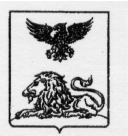 Руководителяморганов управления образованиеммуниципальных районов и городских округовОб обеспечении детей-инвалидови детей с ОВЗ услугами дошкольного образованияВ соответствии с приказом департамента образования области 
от 06 мая 2016 года №1589 «Об обеспечении прав на дошкольное образование детей-инвалидов и детей с ОВЗ» проводится ежемесячный мониторинг выполнения показателей по обеспечению детей-инвалидов и детей с ограниченными возможностями здоровья (далее – дети с ОВЗ) услугами дошкольного образования.По состоянию на 05 июля 2016 года услугами дошкольного образования охвачено 44% детей-инвалидов в возрасте от 1,5 до 7 лет, что на 5,8% ниже по сравнению с предыдущим отчетным периодом (июнь 2016 года). Снижение данного показателя отмечается в 9 муниципальных образованиях области (Алексеевский, Белгородский, Валуйский, Грайворонский, Ракитянский, Шебекинский районы, Губкинский городской округ и г.Белгород), рост показателя - в 4 муниципальных образованиях (Волоконовский, Ивнянский, Новооскольский, Ровеньский районы). Снижение показателя в летний период может быть обусловлено выпуском детей в школу, однако в это же время происходит зачисление новых воспитанников в ДОО. Отсутствие роста численности детей-инвалидов свидетельствует о недостаточном межведомственном взаимодействии с органами социальной защиты и здравоохранения по проведению разъяснительной работы с семьями, имеющими детей-инвалидов,  о наличии в дошкольных образовательных организациях необходимых условий для их качественного дошкольного образования. Отсутствие эффективной межведомственной разъяснительной работы не позволит выполнить показатель «доля детей-инвалидов в возрасте от 1,5 до 7 лет, охваченных дошкольным образованием, от общей численности детей-инвалидов данного возраста», который к концу 2016 года должен составлять 80%.Анализ кадрового обеспечения детей с ОВЗ выявил проблему дефицита специалистов коррекционно-развивающего обучения.Отсутствие или недостаточное количество педагогов-психологов установлено в Ивнянском районе (педагоги-психологи в ДОО отсутствуют), Ровеньском районе (1 педагог-психолог на 14 ДОО, 52 ребенка с ОВЗ), Валуйском районе (36 детей с ОВЗ на 1 специалиста), Новооскольском районе (35 детей с ОВЗ на 1 специалиста), Волоконовском районе (28 детей с ОВЗ на 1 специалиста).Недостаточный охват логопедической помощью наблюдается в  Волоконовском районе (28 детей на 1 специалиста), Красногвардейском районе (25 детей на 1 специалиста), Ивнянском районе (1 учитель-логопед на 11 ДОО, 22 ребенка с ОВЗ).По результатам обследования детей с ОВЗ в 2016 году имеет место увеличение потребности детей с ОВЗ в сопровождении учителя-дефектолога, при этом специалисты с такой квалификацией имеются только в Губкинском городском округе (12), Новооскольском районе (1), Старооскольском городском округе (1), г. Белгороде (9).В связи с изменениями в 2016 году порядка зачисления воспитанников в логопункты ДОО прогнозируется значительное увеличение численности детей с ОВЗ, и, следовательно, обострение кадровой проблемы. В соответствии с пунктами 3.4.1 – 3.4.4 федерального государственного образовательного стандарта дошкольного образования (далее – ФГОС ДО),  должностной состав и количество работников, необходимых для обеспечения реализации основной образовательной программы дошкольного образования, определяется ее целями и задачами, а также особенностями развития детей. При работе в группах для детей с ОВЗ (группы компенсирующей направленности) и организации инклюзивного образования (группы комбинированной направленности) необходимо предусмотреть должности педагогических работников, имеющих соответствующую квалификацию для работы с детьми данной категории. Кроме того, при анализе полученных результатов мониторинга установлены нарушения прав детей с ОВЗ на качественное дошкольное образование, связанные с несвоевременным созданием специальных условий, определенных в рекомендациях психолого-медико-педагогических комиссий.В соответствии с п. 23. Положения о психолого-медико-педагогической комиссии, утвержденного приказом Минобрнауки РФ от 20 сентября 2013 года 
№ 1082, представленное родителями (законными представителями) детей с ОВЗ заключение психолого-медико-педагогической комиссии является основанием для создания органами местного самоуправления, осуществляющими управление в сфере образования, и образовательными организациями рекомендованных в заключении условий для обучения и воспитания детей. То есть условия должны быть созданы с момента представления родителями заключения психолого-медико-педагогической комиссии.На основании вышеизложенного, департамент образования области рекомендует муниципальным органам управления образованием.Проанализировать обеспеченность ДОО специалистами коррекционно-развивающего обучения с учетом имеющейся потребности и рекомендовать руководителями ДОО внести соответствующие изменения в штатные расписания в срок до 01 сентября 2016 года.Создать соответствующий раздел на сайте муниципального органа управления образованием для размещения актуальной информации по вопросам обеспечения прав детей-инвалидов и детей с ОВЗ на качественное дошкольное образование в срок до 15 августа 2016 года.Разместить на сайте муниципального органа управления образованием в соответствующем разделе и направить на адрес электронной почты: argunovaodo@yandex.ru в срок до 15 августа 2016 года актуализированную информацию:- о наличии в дошкольных образовательных организациях муниципального образования условий для обучения детей с ОВЗ (Приложение №1);- планы мероприятий по созданию условий в ДОО для получения качественного дошкольного образования, разработанные в соответствии с п.5.2. приказа департамента образования области от 08 августа 2016 года №1589;- телефон горячей линии по вопросам нарушения прав детей-инвалидов и детей с ОВЗ на дошкольное образование;- информацию об ответственном за координацию работы по обеспечению прав на дошкольное образование детей-инвалидов и детей с ОВЗ, назначенном в соответствии с п. 5.1. приказа департамента образования области 
от 08 августа 2016 года №1589.Разработать для всех ДОО, указанных в приложении №1, по предложенной форме (приложение №3) памятки о созданных в ДОО условиях для получения дошкольного образования детей с особыми образовательными потребностями и направить их в муниципальные организации  здравоохранения, социальной защиты населения и детские поликлиники в целях организации разъяснительной работы с семьями в срок до 01 сентября 2016 года.Развивать вариативные формы дошкольного образования для детей с ограниченными возможностями здоровья - группы кратковременного пребывания с реализацией адаптированных образовательных программ дошкольного образования.Приложение: на 38 л. в 1 экз.Н.Н.Аргунова,  32-81-56Приложение №1ИНФОРМАЦИЯ об образовательных организациях, оказывающих услуг по образованию и социализациидетей дошкольного возраста с ограниченными возможностями здоровья на территории Белгородской областиПриложение № 2ИНФОРМАЦИЯоб ответственном за координацию работы по обеспечению прав на дошкольное образование детей-инвалидов и детей с ОВЗв ______________________________________наименование муниципального района, городского округаПриложение №3 «Памятка для семей, имеющих детей-инвалидов раннего и дошкольного возраста, по вопросам получения услуг дошкольного образования»Уважаемые родители!Мы рады представить Вам нашу дошкольную образовательную организацию, с деятельностью которой можно познакомиться в информационно-коммуникационной сети «Интернет»: (указывается адрес официального сайта ДОО, контактные телефоны).В детском саду созданы специальные образовательные условия для детей с особыми образовательными потребностями (выбрать нужное из списка): нарушениями речи, слуха, зрения, опорно-двигательного аппарата, интеллектуального развития, задержкой психического развития и расстройствами аутистического спектра. Ваш ребенок может посещать одну из групп (выбрать нужное из списка):- группу компенсирующей направленности для детей с ограниченными возможностями здоровья;- группу комбинированной направленности для совместного пребывания здоровых детей и детей с ограниченными возможностями здоровья; -группу кратковременного пребывания для детей с ограниченными возможностями здоровья.Квалифицированную коррекционную помощь оказывают специалисты (выбрать нужное из списка):- педагог-психолог;-социальный педагог;-учитель-логопед;- учитель-дефектолог;- сурдопедагог;- тифлопедагог;- олигофренопедагог (и др.).На все интересующие Вас вопросы также можно получить квалифицированные ответы специалистов Консультационного центра для родителей (указывается время работы Консультационного центра, телефон руководителя или по которому можно уточнить время консультации, а также ссылку на страницу Консультационного центра, размещенную на официальном сайте ДОО в сети «Интернет»). В случае отсутствия Консультационного центра указываются специалисты и время работы в циклограмме, отведенное для  работы с родителями. Наша образовательная организация имеет следующее условия, обеспечивающие беспрепятственный доступ на территорию и в здание детского сада: (выбрать из списка или дополнить.):- возможность беспрепятственного входа на территорию и в здание детского сада (необходимо дополнительно указать отдельные элементы архитектурной доступности на входе на территорию ДОО и в здание ДОО);- возможность самостоятельного передвижения по территории и зданию детского сада (необходимо дополнительно указать наличие сменного кресла-коляски, подъемных устройств, лифтов, перил в здании);- сопровождение работниками детского сада посетителей, имеющих стойкие нарушения функции зрения, и возможность самостоятельного передвижения по территории объекта;- надлежащее размещение носителей информации, необходимой для обеспечения беспрепятственного доступа на территорию и в здание детского сада (необходимо дополнительно казать наличие дублированной звуковой и зрительной информации, надписей, знаков и иной текстовой и графической информации знаками, выполненными рельефно-точечным шрифтом Брайля и на контрастном фоне).При необходимости Вам может быть оказана дополнительная помощь сотрудников; для вызова сотрудника воспользуйтесь переговорным устройством (кнопкой вызова персонала), расположенным ___________________(указывается при наличии) или телефоном – его номер ______________________.В случае невозможности (отсутствия времени) посетить детский сад Вы можете получить услуги в дистанционном формате на сайте ДОО: (выбрать услуг из списка, для конкретной ДОО).- он-лайн - консультации специалистов по вопросам дошкольного образования, присмотра и ухода за детьми раннего и дошкольного возраста (указывается ссылка на соответствующую страницу);- изучение материалов, подготовленных специалистами по наиболее часто задаваемым родителями вопросам (ссылка для просмотра);- консультирование в дистанционном формате по всем интересующим вопросам (указывается адрес форума, электронной почты, по которым возможно осуществлении услуги);- телефон доверия (горячей линии) по вопросам нарушения прав на дошкольное образование детей-инвалидов и детей с ограниченными вопросами здоровья (возможно указать телефон доверия, обратной связи).По вопросам обеспечения доступности здания и помещений дошкольной образовательной организации, доступности и качества получаемых Вами услуг, а также при наличии замечаний и предложений Вы можете обратиться к ответственному сотруднику– _____________________________ (ФИО, должность, контактные данные сотрудника, ответственного за организацию работ по обеспечению доступности объектов и услуг в организации, назначенного административно-распорядительным актом в соответствии с письмом департамента образования области от 29.04.2016 г. №9-09/14/2769).Детский сад – образовательное пространство, открытое для всех!            Первый заместитель       начальника департамента образования Белгородской области-     начальник управления общего,   дошкольного и дополнительного 	                  образования                       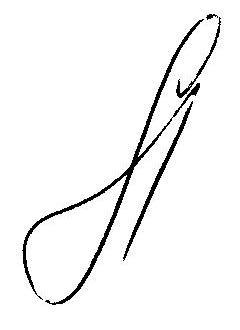      О.МедведеваАлексеевский район – 13 ДООАлексеевский район – 13 ДООАлексеевский район – 13 ДООМуниципальное дошкольное образовательное учреждение «Детский сад комбинированного вида № 1г. Алексеевка Белгородской области»309850, Белгородская областьг. Алексеевка, ул.  Энгельса,7E-mail: alexdou1@mail.ruАдрес сайта: http://dou1.bip31.ru/ В дошкольной образовательной организации созданы условия для детей с тяжелыми нарушениями речи. В организации функционирует 1 группа комбинированной направленности. Детям оказывают коррекционную помощь педагог-психолог и учитель-логопед.Муниципальное дошкольное образовательное учреждение детский сад комбинированного вида № 2 г. Алексеевки Белгородской области309850, Белгородская область г. Алексеевка, ул.  Л. Толстого, 60E-mail: alexdou2@mail.ruАдрес сайта: http://dou2.bip31.ru/ В дошкольной образовательной организации созданы условия для детей с тяжелыми нарушениями речи. В организации функционируют 2 группы компенсирующей направленности. Детям оказывают коррекционную помощь педагог-психолог и 2 учителя-логопеда.Муниципальное дошкольное образовательное учреждение «Детский сад комбинированного вида № 7г. Алексеевка Белгородской области»309850, Белгородская область г. Алексеевка, пер.3-й К.Маркса,23E-mail: alexdou7@mail.ruАдрес сайта: http://dou7.bip31.ru/ В дошкольной образовательной организации созданы условия для детей с тяжелыми нарушениями речи. В организации функционирует 1 группа комбинированной направленности. Детям оказывают коррекционную помощь педагог-психолог и учитель-логопед.Муниципальное дошкольное образовательное учреждение «Детский сад комбинированного вида № 8 г. Алексеевка Белгородской области»309850, Белгородская обл. г. Алексеевка,ул. Энгельса, 28E-mail: alexdou8@mail.ruАдрес сайта: http://dou8.bip31.ru/ В дошкольной образовательной организации созданы условия для детей с тяжелыми нарушениями речи. В организации функционируют 3 группы комбинированной направленности. Детям оказывают коррекционную помощь педагог-психолог и учитель-логопед.Муниципальное дошкольное образовательное учреждение «Детский сад комбинированного вида № 9г. Алексеевка Белгородской области»309850, Белгородская область г. Алексеевка, ул.  Кирова,61E-mail: alexdou9@mail.ruАдрес сайта: http://dou9.alex-obr.ru/ В дошкольной образовательной организации созданы условия для детей с тяжелыми нарушениями речи. В организации функционирует 1 группа комбинированной направленности. Детям оказывают коррекционную помощь педагог-психолог и учитель-логопед.Муниципальное дошкольное образовательное учреждение центр развития ребенка – детский сад № 10 г. Алексеевки Белгородской области309850, Белгородская область г. Алексеевка, ул. Фрунзе,31E-mail: alexdou10@mail.ruАдрес сайта: http://dou10.bip31.ru/   В дошкольной образовательной организации созданы условия для детей с тяжелыми нарушениями речи. В организации функционируют 2 группы компенсирующей направленности. Детям оказывают коррекционную помощь педагог-психолог и 2 учителя-логопеда.Муниципальное автономное дошкольное образовательное учреждение «Детский сад комбинированного вида№ 11 г. Алексеевка Белгородской области»309850, Белгородская областьг. Алексеевка, ул. Маяковского,118E-mail: alexdou11@mail.ruАдрес сайта: http://dou11.bip31.ru/   В дошкольной образовательной организации созданы условия для детей с тяжелыми нарушениями речи. В организации функционирует 1 группа компенсирующей направленности. Детям оказывают коррекционную помощь педагог-психолог и  учитель-логопед.Муниципальное дошкольное образовательное учреждение детский сад комбинированного вида № 12 г. Алексеевки Белгородской области309850, Белгородская областьг. Алексеевка, ул. Маяковского,70 аE-mail: alexdou12@mail.ruАдрес сайта: http://dou12.bip31.ru/  В дошкольной образовательной организации созданы условия для детей с тяжелыми нарушениями речи. В организации функционирует 1 группа компенсирующей направленности. Детям оказывают коррекционную помощь педагог-психолог и  учитель-логопед.Муниципальное дошкольное образовательное учреждение детский сад комбинированного вида № 13г. Алексеевки Белгородской области309850, Белгородская область г. Алексеевка, ул.  Свердлова,7аE-mail: alexdou13@mail.ruАдрес сайта: http://ds.alexrono.ru/dou13/index.html В дошкольной образовательной организации созданы условия для детей с тяжелыми нарушениями речи. В организации функционирует 1 группа комбинированной направленности, детям оказывают коррекционную помощь педагог-психолог и  учитель-логопед.Муниципальное дошкольное образовательное учреждение «Детский сад комбинированного вида № 14г. Алексеевка Белгородской области»309850 Белгородская область г. Алексеевка, ул.  Тимирязева,16E-mail: alexdou14@mail.ruАдрес сайта: http://ds.alexrono.ru/dou14/index.html В дошкольной образовательной организации созданы условия для детей с тяжелыми нарушениями речи. В организации функционирует 1 группа комбинированной направленности. Детям оказывают коррекционную помощь педагог-психолог и  учитель-логопед.Муниципальное дошкольное образовательное учреждение «Детский сад комбинированного вида № 15г. Алексеевка Белгородской области»309850 Белгородская область г. Алексеевка, ул.  8 Марта,2E-mail: alexdou15@mail.ruАдрес сайта: http://dou15.bip31.ru/  В дошкольной образовательной организации созданы условия для детей с тяжелыми нарушениями речи. В организации функционирует 1 группа комбинированной направленности. Детям оказывают коррекционную помощь педагог-психолог и  учитель-логопед.Муниципальное автономное дошкольное образовательное учреждение «Детский сад комбинированного вида № 17 г. Алексеевка Белгородской области»309850, Белгородская областьг. Алексеевка, ул.  Республиканская,66E-mail: alexdou17@mail.ruАдрес сайта: http://dou17.bip31.ru/  В дошкольной образовательной организации созданы условия для детей с тяжелыми нарушениями речи. В организации функционируют 2 группы компенсирующей направленности. Детям оказывают коррекционную помощь педагог-психолог и  2 учителя-логопеда.Муниципальное дошкольное образовательное учреждение Иловский детский сад Алексеевского района Белгородской области309830, Белгородская область Алексеевский район, с. Иловка, ул. Панина, 1E-mail: ilovka.zlobina@yandex.ru Адрес сайта: http://ilovka.alex-obr.ru/  В дошкольной образовательной организации созданы условия для детей с тяжелыми нарушениями речи. В организации функционирует 1 группа комбинированной направленности. Детям оказывают коррекционную помощь педагог-психолог и   учитель-логопед.г.Белгород – 63 ДООг.Белгород – 63 ДООг.Белгород – 63 ДООМуниципальное бюджетное дошкольное образовательное учреждение детский сад комбинированного  вида № 1 г.Белгородг. Белгород, ул. Преображенская, д. 32E-mail: mdou1@beluo.ru Адрес сайта: mdou1.beluo.ru       В дошкольной образовательной организации созданы условия для детей с тяжелыми нарушениями речи. В организации функционируют 2 группы компенсирующей направленности и 2 группы комбинированной направленности. Детям оказывают коррекционную помощь педагог-психолог и   3 учителя-логопеда.Муниципальное  автономное дошкольное образовательное учреждение детский сад общеразвивающего  вида № 2 г.Белгородг. Белгород, Белгородский пр-т, 51-аE-mail: beldou2@mail.ruАдрес сайта: http://www.beldou2.ru/В дошкольной образовательной организации созданы условия для детей с тяжелыми нарушениями речи. В организации функционируют 2 группы комбинированной направленности. Детям оказывают коррекционную помощь педагог-психолог и   учитель-логопед.Муниципальное бюджетное дошкольное образовательное учреждение детский сад комбинированного  вида № 5 г.Белгородг. Белгород, ул. Широкая, 61E-mail: mbdou5b@mail.ruАдрес сайта: mdou5.beluo.ruВ дошкольной образовательной организации созданы условия для детей с тяжелыми нарушениями речи. В организации функционируют 2 группы комбинированной направленности. Детям оказывает коррекционную помощь учитель-логопед.Муниципальное бюджетное дошкольное образовательное учреждение детский сад комбинированного  вида № 6 г.Белгородг. Белгород, Народный бульвар, 93-аE-mail: ya.mdou6@yandex.ruАдрес сайта: mdou6.beluo.ruВ дошкольной образовательной организации созданы условия для слепых, слабовидящих детей и детей с тяжелыми нарушениями речи. В организации функционируют 3 группы компенсирующей направленности (1 – для детей с тяжелыми нарушениями речи, 2 – для слепых и слабовидящих детей) и 2 группы комбинированной направленности. Детям оказывают коррекционную помощь педагог-психолог, учитель-дефектолог и   учитель-логопед.Муниципальное бюджетное дошкольное образовательное учреждение детский сад комбинированного  вида № 8 г.Белгородг. Белгород, ул. Октябрьская, 74- аE-mail: mdou_ds_8@mail.ruАдрес сайта: http://detsad8.my1.ruВ дошкольной образовательной организации созданы условия для детей с тяжелыми нарушениями речи и детей с задержкой психического развития. В организации функционируют 2 группы компенсирующей направленности (2 – для детей с тяжелыми нарушениями речи, 1 – для детей с задержкой психического развития). Детям оказывают коррекционную помощь педагог-психолог и  3 учителя-логопеда.Муниципальное бюджетное дошкольное образовательное учреждение детский сад комбинированного  вида № 10 «Земский» г.Белгородг. Белгород, ул. Некрасова, 3E-mail: mdoy_10@mail.ruАдрес сайта: dou10.bel31.ruВ дошкольной образовательной организации созданы условия для детей с тяжелыми нарушениями речи. В организации функционируют 2 группы компенсирующей направленности. Детям оказывают коррекционную помощь педагог-психолог и   2 учителя-логопеда.Муниципальное бюджетное дошкольное образовательное учреждение детский сад компенсирующего  вида № 12 г.Белгородг. Белгород, Народный бульвар, 6-аE-mail: detskij.sad12@yandex.ruАдрес сайта: http://dou12.bel31.ru/В дошкольной образовательной организации созданы условия для детей с тяжелыми нарушениями речи, задержкой психического развития, умственной отсталостью и расстройствами аутистического спектра. В организации функционируют 10 групп компенсирующей направленности (7 – для детей с тяжелыми нарушениями речи, 1 – для детей с задержкой психического развития, 1 – для детей с умственной отсталостью, 1 – для детей с расстройствами аутистического спектра). Детям оказывают коррекционную помощь педагог-психолог и  7 учителей-логопедов, 3 учителя-дефектолога. Муниципальное бюджетное дошкольное образовательное учреждение детский сад общеразвивающего  вида № 13 г.Белгородг. Белгород, ул. Чехова, 28-аE-mail: MDOU.13.Belgorod@ya.ruАдрес сайта: http://mdou13.beluo.ru/В дошкольной образовательной организации созданы условия для детей с тяжелыми нарушениями речи. В организации функционирует 1 группа компенсирующей направленности. Детям оказывают коррекционную помощь педагог-психолог и   учитель-логопед.Муниципальное бюджетное дошкольное образовательное учреждение детский сад комбинированного вида № 14 «Золотой ключик» г.Белгородг. Белгород, ул. Шумилова, 12-аE-mail: tchepelewa.elena@yandex.ruАдрес сайта: http://goldkey14.ucoz.ru/В дошкольной образовательной организации созданы условия для детей с тяжелыми нарушениями речи. В организации функционируют 2 группы компенсирующей направленности и 2 группы комбинированной направленности. Детям оказывают коррекционную помощь педагог-психолог и   3 учителя-логопеда.Муниципальное бюджетное дошкольное образовательное учреждение детский сад комбинированного  вида  № 15 «Дружная семейка» г.Белгородг. Белгород, ул. Некрасова, 18E-mail: mdou15@beluo.ruАдрес сайта: http://mdou15.beluo.ru/В дошкольной образовательной организации созданы условия для детей с тяжелыми нарушениями речи и задержкой психического развития. В организации функционируют 6 групп компенсирующей направленности (4 – для детей с тяжелыми нарушениями речи, 2 – для детей с задержкой психического развития) и 1 группа комбинированной направленности. Детям оказывают коррекционную помощь педагог-психолог,   5 учителей-логопедов и 1 учитель-дефектолог.Муниципальное бюджетное   дошкольное образовательное учреждение детский сад комбинированного  вида № 16 г.Белгородг. Белгород, ул. Апанасенко, 23-аE-mail: mdou16@list.ruАдрес сайта: mdou16.beluo.ruВ дошкольной образовательной организации созданы условия для детей с тяжелыми нарушениями речи. В организации функционируют 2 группы комбинированной направленности. Детям оказывают коррекционную помощь педагог-психолог и   учитель-логопед.Муниципальное бюджетное дошкольное образовательное учреждение детский сад комбинированного  вида № 17 «Салют» г.Белгородг. Белгород, ул. Дегтярева, 3E-mail: dou17salut@yandex.ruАдрес сайта: mdou17.beluo.ruВ дошкольной образовательной организации созданы условия для детей с тяжелыми нарушениями речи. В организации функционируют 2 группы компенсирующей направленности. Детям оказывают коррекционную помощь педагог-психолог и   2 учителя-логопеда.Муниципальное бюджетное дошкольное образовательное учреждение детский сад комбинированного вида № 18 г.Белгородг. Белгород, ул. Щорса, 59E-mail: mdou18@beluo.ruАдрес сайта: http://luchiksad.ruВ дошкольной образовательной организации созданы условия для детей с тяжелыми нарушениями речи. В организации функционируют 2 группы компенсирующей направленности. Детям оказывают коррекционную помощь педагог-психолог и   2 учителя-логопеда.Муниципальное бюджетное дошкольное образовательное учреждение детский сад общеразвивающего   вида № 23 г.Белгородг. Белгород, Михайловское шоссе, 28E-mail: detsk.23@yandex.ruАдрес сайта: mdou23.beluo.ruВ дошкольной образовательной организации созданы условия для детей с тяжелыми нарушениями речи. В организации функционируют 2 группы комбинированной направленности. Детям оказывают коррекционную помощь педагог-психолог и  учитель-логопед.Муниципальное бюджетное дошкольное образовательное учреждение детский сад комбинированного  вида № 25 г.Белгородг. Белгород, ул. Гагарина, 27-аE-mail: BobrishevaND@mail.ruАдрес сайта: dou25.west31.ru В дошкольной образовательной организации созданы условия для детей с тяжелыми нарушениями речи нарушениями опорно-двигательного аппарата. В организации функционируют 2 группы компенсирующей направленности. Детям оказывают коррекционную помощь педагог-психолог и   2 учителя-логопеда.Муниципальное бюджетное дошкольное образовательное учреждение детский сад общеразвивающего  вида № 27 г.Белгородг. Белгород, ул. Н.Островского, 18E-mail: mdou27@beluo.ruАдрес сайта: mdou27n.beluo.ruВ дошкольной образовательной организации созданы условия для детей с тяжелыми нарушениями речи. В организации функционируют 2 группы комбинированной направленности. Детям оказывают коррекционную помощь педагог-психолог и   учитель-логопед.Муниципальное бюджетное  дошкольное образовательное учреждение детский сад общеразвивающего  вида № 33 г.Белгородг. Белгород, ул. Князя Трубецкого. 78аE-mail: MDOU33-31@mail.ruАдрес сайта: mdou33.beluo.ruВ дошкольной образовательной организации созданы условия для детей с тяжелыми нарушениями речи. В организации функционируют 2 группы комбинированной направленности. Детям оказывают коррекционную помощь педагог-психолог и   учитель-логопед.Муниципальное бюджетное дошкольное образовательное учреждение детский сад  комбинированного вида № 34 г.Белгородг. Белгород, ул. Крупской, 12аE-mail: crr_detsad_34@mail.ruАдрес сайта: mdou34n.beluo.ruВ дошкольной образовательной организации созданы условия для детей с тяжелыми нарушениями речи. В организации функционируют 2 группы комбинированной направленности. Детям оказывают коррекционную помощь педагог-психолог и   учитель-логопед.Муниципальное бюджетное дошкольное образовательное учреждение детский сад общеразвивающего  вида № 35 г.Белгородг. Белгород, ул. Губкина, 23E-mail: mdou35@beluo.ruАдрес сайта:mdou35.beluo.ru В дошкольной образовательной организации созданы условия для детей с тяжелыми нарушениями речи. В организации функционируют 2 группы комбинированной направленности. Детям оказывают коррекционную помощь педагог-психолог и   учитель-логопед.Муниципальное бюджетное дошкольное образовательное учреждение детский сад комбинированного  вида № 36 «Росинка» г.Белгородг. Белгород, ул. 50-летия Белгородской области, 5E-mail: mdou.36.ahr@beluo.ru Адрес сайта: mdou36.beluo.ruВ дошкольной образовательной организации созданы условия для детей с тяжелыми нарушениями речи. В организации функционируют 2 группы комбинированной направленности. Детям оказывают коррекционную помощь педагог-психолог и   учитель-логопед.Муниципальное бюджетное дошкольное образовательное учреждение детский сад комбинированного  вида № 39 г.Белгородг. Белгород, ул. Горького, 36аE-mail: belMDOU39@mail.ruАдрес сайта:mdou39.beluo.ruВ дошкольной образовательной организации созданы условия для детей с тяжелыми нарушениями речи. В организации функционируют 2 группы комбинированной направленности. Детям оказывают коррекционную помощь педагог-психолог и   учитель-логопед.Муниципальное бюджетное  дошкольное образовательное учреждение детский сад комбинированного  вида № 40 г.Белгородг. Белгород, ул. Победы, 14аE-mail: mdou-dc40@mail.ruАдрес сайта: http://dou40.bel31.ru/В дошкольной образовательной организации созданы условия для детей с тяжелыми нарушениями речи. В организации функционируют 2 группы компенсирующей направленности. Детям оказывают коррекционную помощь педагог-психолог и  2 учителя-логопеда.Муниципальное бюджетное дошкольное образовательное учреждение детский сад комбинированного  вида № 41 г.Белгородг. Белгород, пр.Б.Хмельницкого, 122E-mail: mdou41@beluo.ruАдрес сайта:http://mdou41.beluo.ru/В дошкольной образовательной организации созданы условия для детей с тяжелыми нарушениями речи. В организации функционируют 2 группы комбинированной направленности. Детям оказывают коррекционную помощь педагог-психолог и   учитель-логопед.Муниципальное автономное дошкольное образовательное учреждение детский сад общеразвивающего  вида № 42 «Берёзка» г.Белгородг. Белгород, Преображенская, 56аE-mail: madouds42berezka@mail.ruАдрес сайта: mdou42.beluo.ru В дошкольной образовательной организации созданы условия для детей с тяжелыми нарушениями речи. В организации функционируют 2 группы комбинированной направленности. Детям оказывают коррекционную помощь педагог-психолог и   учитель-логопед.Муниципальное бюджетное дошкольное образовательное учреждение детский сад общеразвивающего  вида №43 г.Белгородг. Белгород, ул. Преображенская, 130E-mail: mdou43.durneva@yandex.ruАдрес сайта: mdou43.beluo.ruВ дошкольной образовательной организации созданы условия для детей с тяжелыми нарушениями речи. В организации функционируют 2 группы комбинированной направленности. Детям оказывают коррекционную помощь педагог-психолог и   учитель-логопед.Муниципальное бюджетное дошкольное образовательное учреждение детский сад комбинированного  вида № 45 г.Белгородг. Белгород, Октябрьская, 86аE-mail: olga@detsad45.ruАдрес сайта:mdou45.beluo.ruВ дошкольной образовательной организации созданы условия для детей с тяжелыми нарушениями речи. В организации функционируют 2 группы компенсирующей направленности. Детям оказывают коррекционную помощь педагог-психолог и  2 учителя-логопеда.Муниципальное бюджетное дошкольное образовательное учреждение детский сад комбинированного  вида № 46 г.Белгородг. Белгород, ул. Костюкова, 30E-mail: MDOUdc46@mail.ruАдрес сайта: dou46.bel31.ruВ дошкольной образовательной организации созданы условия для детей с тяжелыми нарушениями речи задержкой психического развития. В организации функционируют 4 группы компенсирующей направленности (3 – для детей с тяжелыми нарушениями речи, 1 – для детей с задержкой психического развития). Детям оказывают коррекционную помощь педагог-психолог, учитель-дефектолог  и 2  учителя-логопеда.Муниципальное бюджетное дошкольное образовательное учреждение детский сад комбинированного  вида № 47 г.Белгородг. Белгород, ул. Железнякова, 17-аE-mail: dou-47@mail.ruАдрес сайта: http://mdou47.beluo.ru/В дошкольной образовательной организации созданы условия для детей с тяжелыми нарушениями речи. В организации функционируют 2 группы компенсирующей направленности и 1 группа комбинированной направленности. Детям оказывают коррекционную помощь педагог-психолог и  2 учителя-логопеда.Муниципальное бюджетное дошкольное образовательное учреждение детский сад общеразвивающего вида № 48 г.Белгородг. Белгород, ул. Костюкова, 4- аE-mail: mdou.48@mail.ruАдрес сайта: http://mdou48.beluo.ru/В дошкольной образовательной организации созданы условия для детей с тяжелыми нарушениями речи. В организации функционируют 2 группы комбинированной направленности. Детям оказывают коррекционную помощь педагог-психолог и  2 учителя-логопеда.Муниципальное бюджетное дошкольное образовательное учреждение детский сад комбинированного  вида № 51 г.Белгородг. Белгород, ул. Апанасенко, 54 –аE-mail: mdoudc51@yandex.ruАдрес сайта: mdou51.beluo.ruВ дошкольной образовательной организации созданы условия для детей с тяжелыми нарушениями речи. В организации функционируют 2 группы комбинированной направленности. Детям оказывают коррекционную помощь педагог-психолог и   учитель-логопед.Муниципальное бюджетное  дошкольное образовательное учреждение детский сад комбинированного  вида № 52 г.Белгородг. Белгород, ул. Макаренко, 3-аE-mail: mdou52@beluo.ruАдрес сайта: mdou52.beluo.ruВ дошкольной образовательной организации созданы условия для детей с тяжелыми нарушениями речи. В организации функционируют 2 группы компенсирующей направленности. Детям оказывают коррекционную помощь педагог-психолог и 2  учителя-логопеда.Муниципальное бюджетное дошкольное образовательное учреждение детский сад комбинированного вида № 53 г.Белгородг. Белгород, ул. Мокроусова 9аE-mail: Rjabinka53@mail.ruАдрес сайта: http://mdou53.beluo.ru/В дошкольной образовательной организации созданы условия для детей с тяжелыми нарушениями речи. В организации функционируют 2 группы компенсирующей направленности. Детям оказывают коррекционную помощь педагог-психолог и 2  учителя-логопеда.Муниципальное бюджетное дошкольное образовательное учреждение детский сад комбинированного  вида № 54 г.Белгородг. Белгород, ул. Курская, 8БE-mail: mdou.54.belgorod@yandex.ruАдрес сайта: mdou54.beluo.ruВ дошкольной образовательной организации созданы условия для слабовидящих детей. В организации функционируют 2 группы компенсирующей направленности. Детям оказывают коррекционную помощь педагог-психолог.Муниципальное бюджетное дошкольное образовательное учреждение детский сад комбинированного  вида № 56 «Солнышко» г.Белгородг. Белгород, ул. Костюкова д. 11-БE-mail: bel-mdoy56@mail.ruАдрес сайта: mdou56.beluo.ruВ дошкольной образовательной организации созданы условия для детей с тяжелыми нарушениями речи. В организации функционируют 2 группы комбинированной направленности. Детям оказывают коррекционную помощь педагог-психолог и  учитель-логопед.Муниципальное бюджетное дошкольное образовательное учреждение Центр развития ребенка - детский сад № 57 г.Белгородг. Белгород, ул. 5 Августа,16E-mail: semeika57@inbox.ruАдрес сайта: semeika57.ruВ дошкольной образовательной организации созданы условия для детей с тяжелыми нарушениями речи. В организации функционируют 1 группа компенсирующей направленности и 1 группа комбинированной направленности. Детям оказывают коррекционную помощь педагог-психолог и 3  учителя-логопеда.муниципальное бюджетное дошкольное образовательное учреждение Центр развития ребенка - детский сад № 58 г.Белгородг. Белгород, ул. Железнякова, 2аE-mail: detskii_sad58@mail.ruАдрес сайта: mdou58.beluo.ruВ дошкольной образовательной организации созданы условия для детей с тяжелыми нарушениями речи. В организации функционирует 1 группа компенсирующей направленности и 1 группа комбинированной, детям оказывают коррекционную помощь педагог-психолог и 3  учителя-логопеда.Муниципальное бюджетное дошкольное образовательное учреждение детский сад  комбинированного вида № 59 г.Белгородг. Белгород, Бульвар I Салюта, 5E-mail: mdou-59@yandex.ruАдрес сайта: http://dou59.bel31.ruВ дошкольной образовательной организации созданы условия для детей с тяжелыми нарушениями речи. В организации функционирует 1 группа компенсирующей направленности. Детям оказывают коррекционную помощь педагог-психолог и 2  учителя-логопеда. Муниципальное бюджетное дошкольное образовательное учреждение детский сад комбинированного вида № 60 г.Белгородг. Белгород, ул. Некрасова, 20аE-mail: mbdou60@yandex.ruАдрес сайта: mdou60.beluo.ruВ дошкольной образовательной организации созданы условия для детей с тяжелыми нарушениями речи. В организации функционируют 1 группа компенсирующей направленности и 2 группы комбинированной направленности. Детям оказывают коррекционную помощь педагог-психолог, социальный педагог и 3  учителя-логопеда.Муниципальное бюджетное  дошкольное образовательное учреждение детский сад общеразвивающего  вида № 63 г.Белгородг. Белгород, ул. Преображенская, 69-аE-mail: Semernina_1962@mail.ruАдрес сайта: mdou63.beluo.ruВ дошкольной образовательной организации созданы условия для детей с тяжелыми нарушениями речи. В организации функционирует 1 группа компенсирующей направленности. Детям оказывают коррекционную помощь педагог-психолог и  учитель-логопед.Муниципальное бюджетное дошкольное образовательное учреждение детский сад комбинированного  вида № 64 г.Белгородг. Белгород, ул. Королева, 33E-mail: dou64@bk.ruАдрес сайта: http://www.beldou64.oopseek.com/В дошкольной образовательной организации созданы условия для детей с тяжелыми нарушениями речи. В организации функционируют 2 группы компенсирующей направленности. Детям оказывают коррекционную помощь педагог-психолог и 2  учителя-логопеда.Муниципальное бюджетное дошкольное образовательное учреждение детский сад комбинированного  вида № 65 г.Белгородг. Белгород, ул. Механизаторов, 10-а E-mail: mdou.ds65@yandex.ruАдрес сайта: http://mdou65.beluo.ruВ дошкольной образовательной организации созданы условия для детей с тяжелыми нарушениями речи. В организации функционирует 1 группа компенсирующей направленности. Детям оказывают коррекционную помощь педагог-психолог и  учитель-логопед.Муниципальное бюджетное дошкольное образовательное учреждение Центр развития ребенка- детский сад № 66 г.Белгородг. Белгород, ул. Губкина, 18E-mail: dou66@yandex.ruАдрес сайта: http://mdou66.beluo.ru/В дошкольной образовательной организации созданы условия для детей с тяжелыми нарушениями речи. В организации функционируют 2 группы компенсирующей направленности. Детям оказывают коррекционную помощь педагог-психолог и 2  учителя-логопеда.Муниципальное бюджетное дошкольное образовательное учреждение детский сад комбинированного  вида № 67 г.Белгородг. Белгород, ул. Губкина, 8аE-mail: ol.toffi@yandex.ruАдрес сайта: mdou67.beluo.ruВ дошкольной образовательной организации созданы условия для детей с тяжелыми нарушениями речи и детей с задержкой психического развития. В организации функционируют 2 группы компенсирующей направленности и 1 группа комбинированной направленности. Детям оказывают коррекционную помощь педагог-психолог, учитель-дефектолог и 2  учителя-логопеда.Муниципальное бюджетное дошкольное образовательное учреждение детский сад комбинированного  вида № 68 г.Белгородг. Белгород, ул. Привольная, 21E-mail: mdou68.LI@yandex.ruАдрес сайта: http://mdou68.beluo.ru/В дошкольной образовательной организации созданы условия для детей с тяжелыми нарушениями речи. В организации функционируют 2 группы компенсирующей направленности и 1 группа комбинированной направленности. Детям оказывают коррекционную помощь педагог-психолог и 3  учителя-логопеда.Муниципальное автономное дошкольное образовательное учреждение Центр развития ребенка - детский сад № 69 «Сказка» г.Белгородг. Белгород, ул. Королева, 18аE-mail: mdou69@ beluo.ruАдрес сайта: http://mdou69.beluo.ru/В дошкольной образовательной организации созданы условия для детей с тяжелыми нарушениями речи и слабовидящих детей. В организации функционируют 4 группы компенсирующей направленности (2 – для детей с тяжелыми нарушениями речи, 2 – для слабовидящих детей). Детям оказывают коррекционную помощь педагог-психолог и  учитель-логопед.Муниципальное бюджетное дошкольное образовательное учреждение Центр развития ребенка - детский сад № 70 «Светлячок» г.Белгородг. Белгород, Просп. Ватутина, 21E-mail: svetlyachok702009@yandex.ruАдрес сайта: http://www.sad70.ru/В дошкольной образовательной организации созданы условия для детей с тяжелыми нарушениями речи. В организации функционируют 2 группы компенсирующей направленности. Детям оказывают коррекционную помощь педагог-психолог и 2  учителя-логопеда.Муниципальное бюджетное дошкольное образовательное учреждение детский сад общеразвивающего  вида № 71 г.Белгородг. Белгород, ул. Чехова, 7- аE-mail: ira.liahowa@yandex.ruАдрес сайта: http://dou71.bel31.ru/В дошкольной образовательной организации созданы условия для детей с тяжелыми нарушениями речи. В организации функционируют 2 группы комбинированной направленности. Детям оказывают коррекционную помощь педагог-психолог и учитель-логопед.Муниципальное бюджетное дошкольное образовательное учреждение детский сад комбинированного  вида № 72 г.Белгородг. Белгород, Ул. Шаландина, 11E-mail: mosaika_72mdou@inbox.ruАдрес сайта: http://mdou72.beluo.ru/В дошкольной образовательной организации созданы условия для детей с тяжелыми нарушениями речи. В организации функционируют 2 группы компенсирующей направленности и 1 группа комбинированной направленности. Детям оказывают коррекционную помощь педагог-психолог и 3  учителя-логопеда.Муниципальное автономное дошкольное образовательное учреждение Центр развития ребенка - детский сад № 74 «Забава» г.Белгородг. Белгород, ул. Н. Чумичова, 56аE-mail: mdou74zabava@belgtts.ruАдрес сайта: http://zabavasad.ru/В дошкольной образовательной организации созданы условия для детей с тяжелыми нарушениями речи. В организации функционируют 2 группы компенсирующей направленности. Детям оказывают коррекционную помощь педагог-психолог, социальный педагог и 2  учителя-логопеда.Муниципальное бюджетное дошкольное образовательное учреждение Центр развития ребенка - детский сад № 75 г.Белгородг. Белгород, ул. Губкина, 19E-mail: mdou75mdou@mail.ruАдрес сайта: dou75.bel31.ruВ дошкольной образовательной организации созданы условия для детей с тяжелыми нарушениями речи. В организации функционируют 2 группы комбинированной направленности. Детям оказывают коррекционную помощь педагог-психолог и  учитель-логопед.Муниципальное  дошкольное образовательное учреждение детский сад комбинированного вида № 76 г.Белгородг. Белгород, ул. Левобережная, 16E-mail: mdoy76@mail.ruАдрес сайта: http://dou76solnishko.ru/istoricheskaya-spravka/В дошкольной образовательной организации созданы условия для детей с тяжелыми нарушениями речи. В организации функционируют 2 группы комбинированной направленности. Детям оказывают коррекционную помощь педагог-психолог и учитель-логопед.Муниципальное  автономное дошкольное образовательное учреждение детский сад общеразвивающего  вида № 78 «Гномик» г.Белгородг. Белгород, ул. Буденного, 7E-mail: eka2273@yandex.ruАдрес сайта: http://www.dou78.bel31.ru/В дошкольной образовательной организации созданы условия для детей с тяжелыми нарушениями речи, нарушениями опорно-двигательного аппарата и расстройствами аутистического спектра. В организации функционируют 1 группа компенсирующей направленности и 2 группы комбинированной направленности. Детям оказывают коррекционную помощь педагог-психолог, учитель-дефектолог и 2  учителя-логопеда.Муниципальное бюджетное дошкольное образовательное учреждение детский сад  комбинированного вида № 79 г.Белгородг. Белгород, ул. Губкина, 31E-mail: mbdou79@mail.ruАдрес сайта: http://dou79.bel31.ru/В дошкольной образовательной организации созданы условия для детей с тяжелыми нарушениями речи. В организации функционируют 2 группы компенсирующей направленности. Детям оказывают коррекционную помощь педагог-психолог и 2  учителя-логопеда.Муниципальное бюджетное дошкольное образовательное учреждение детский сад общеразвивающего  вида № 80 г.Белгородг. Белгород, ул. Добролюбова, 7E-mail: MDOY_80@mail.ruАдрес сайта: mdou80.beluo.ruВ дошкольной образовательной организации созданы условия для детей с тяжелыми нарушениями речи. В организации функционируют 2 группы комбинированной направленности. Детям оказывает коррекционную помощь учитель-логопед.Муниципальное бюджетное дошкольное образовательное учреждение детский сад комбинированного  вида № 81 г.Белгородг. Белгород, ул. Губкина, 30E-mail: 11mdou81@mail.ruАдрес сайта: http://www.doy81.bel31.ru/В дошкольной образовательной организации созданы условия для детей с тяжелыми нарушениями речи и нарушениями опорно-двигательного аппарата. В организации функционируют 4 группы комбинированной направленности. Детям оказывают коррекционную помощь педагог-психолог и 2  учителя-логопеда.Муниципальное бюджетное дошкольное образовательное учреждение детский сад комбинированного  вида № 82 г.Белгородг. Белгород, Пр. Славы, 129аE-mail: mdoudsv82bel-gorod@mail.ruАдрес сайта: www.mbdou82.oopseek.comВ дошкольной образовательной организации созданы условия для детей с тяжелыми нарушениями речи. В организации функционируют 2 группы компенсирующей направленности. Детям оказывают коррекционную помощь педагог-психолог и 2  учителя-логопеда.Муниципальное бюджетное дошкольное образовательное учреждение детский сад комбинированного  вида № 84 г.Белгородг. Белгород, ул. 60 лет Октября, 3E-mail: mdoy84@yandex.ruАдрес сайта: www.dou84.bel31.ru В дошкольной образовательной организации созданы условия для детей с тяжелыми нарушениями речи. В организации функционируют 2 группы компенсирующей направленности. Детям оказывают коррекционную помощь педагог-психолог и 2  учителя-логопеда.Муниципальное бюджетное дошкольное образовательное учреждение детский сад комбинированного  вида № 85 г.Белгородг. Белгород, ул. Спортивная, д.9E-mail: tony7773@rambler.ruАдрес сайта: mdou-85.narod.ruВ дошкольной образовательной организации созданы условия для детей с тяжелыми нарушениями речи. В организации функционируют 2 группы компенсирующей направленности и 1 группа комбинированной направленности. Детям оказывают коррекционную помощь педагог-психолог и 2  учителя-логопеда.Муниципальное бюджетное дошкольное образовательное учреждение детский сад комбинированного  вида № 86 г.Белгородг. Белгород, ул. Чапаева, 3E-mail: doy86@list.ruАдрес сайта: mdou86.beluo.ruВ дошкольной образовательной организации созданы условия для детей с тяжелыми нарушениями речи, детей с задержкой психического развития. В организации функционируют 3 группы компенсирующей направленности (2 группы для детей с тяжелыми нарушениями речи, 1 группа для детей с ЗПР). Детям оказывают коррекционную помощь педагог-психолог и 3  учителя-логопеда.Муниципальное автономное  дошкольное образовательное учреждение детский сад комбинированного  вида № 87 «Кораблик» г.Белгородг. Белгород, ул. Костюкова, 61E-mail: mdou87@beluo.ruАдрес сайта: http://dou87.bel31.ru/В дошкольной образовательной организации созданы условия для детей с тяжелыми нарушениями речи. В организации функционируют 2 группы компенсирующей направленности. Детям оказывают коррекционную помощь педагог-психолог и 2  учителя-логопеда.Муниципальное бюджетное дошкольное образовательное учреждение Центр развития ребенка - детский сад № 88 «Улыбка» г.Белгородг. Белгород, ул. Спортивная18E-mail: ya.mbdou88@yandex.ruАдрес сайта: mdou88.beluo.ruВ дошкольной образовательной организации созданы условия для детей с тяжелыми нарушениями речи. В организации функционируют 2 группы компенсирующей направленности. Детям оказывают коррекционную помощь педагог-психолог и 2  учителя-логопеда.Муниципальное бюджетное дошкольное образовательное учреждение Центр развития ребенка - детский сад № 89 г.Белгородг. Белгород, ул. Губкина, 37E-mail: mdou_89@mail.ruАдрес сайта: mdou89.beluo.ru В дошкольной образовательной организации созданы условия для детей с тяжелыми нарушениями речи, с задержкой психического развития. В организации функционируют 3 группы комбинированной направленности. Детям оказывают коррекционную помощь педагог-психолог, учитель-дефектолог и учитель-логопед.Муниципальное бюджетное общеобразовательное учреждение  «Начальная школа-детский сад» № 44 г.Белгородг. Белгород, ул.Макаренко, д.36E-mail: school44@beluo.ruАдрес сайта:http://school44.beluo.ruВ общеобразовательном учреждении созданы условия для детей с тяжелыми нарушениями речи. В организации функционируют 2 группы комбинированной направленности. Детям оказывает коррекционную помощь учитель-логопед.Белгородский район – 1 ДООБелгородский район – 1 ДООБелгородский район – 1 ДООМуниципальное дошкольное образовательное учреждение «Детский сад комбинированного вида №19 п.Разумное Белгородского района Белгородской области»308510Белгородский область, Белгородский район, п.Разумное, ул. Филлипова д.5.E-mail: razumsad19@mail.ru Адрес сайта: www.ds19.uobr.ru В общеобразовательном учреждении созданы условия для детей с тяжелыми нарушениями речи, слабовидящих детей и детей с задержкой психического развития. В организации функционируют 1 группа компенсирующей направленности (для детей с тяжелыми нарушениями речи) и 2 группы комбинированной направленности. Детям оказывают коррекционную помощь педагог-психолог и учитель-логопед.Борисовский район – 1 ДООБорисовский район – 1 ДООБорисовский район – 1 ДООМуниципальное бюджетное дошкольное образовательное учреждение – детский сад комбинированного вида «Теремок»309340Белгородская область, Борисовский район, п.Борисовка, ул.Коминтерна, д.12E-mail: teremok.n@yandex.ru Адрес сайта: http://mdou-teremok.ru В дошкольной образовательной организации созданы условия для детей с тяжелыми нарушениями речи. В организации функционируют 2 группы комбинированной направленности. Детям оказывают коррекционную помощь педагог-психолог и  2 учителя-логопеда.Валуйский район – 12 ДООВалуйский район – 12 ДООВалуйский район – 12 ДООМуниципальное дошкольное образовательное учреждение «Центр развития ребенка - детский сад № 2» г. Валуйки Белгородской  области309991 Белгородская область, г. Валуйки, ул. Колхозная, 30; ул. Никольская , 191.E-mail: valuikidou2@mail.ruАдрес сайта: http://valdou2.ucoz.ru  В дошкольной образовательной организации созданы условия для детей с тяжелыми нарушениями речи. В организации функционирует 1 группа компенсирующей направленности. Детям оказывают коррекционную помощь педагог-психолог и  учитель-логопед.Муниципальное дошкольное образовательное учреждение детский сад №3 комбинированного вида г. Валуйки Белгородской области309995 Белгородская область, г. Валуйки, ул. М.Горького, 96E-mail: val-dou3@mail.ruАдрес сайта: http://val-dou3.jimdo.com/    В дошкольной образовательной организации созданы условия для детей с тяжелыми нарушениями речи. В организации функционируют 2 группы компенсирующей направленности. Детям оказывают коррекционную помощь педагог-психолог и  2 учителя-логопеда.Муниципальное дошкольное образовательное учреждение «Детский сад №4 «Калинка» комбинированного вида»  г. Валуйки Белгородской области309990Белгородская область, г. Валуйки,   ул. Калинина д.39 «г».E-mail:   doy4_kalinka.val@mail.ru. Адрес сайта: http://detsckiisadval.jimdo.com/В дошкольной образовательной организации созданы условия для детей с тяжелыми нарушениями речи. В организации функционируют 2 группы компенсирующей направленности. Детям оказывают коррекционную помощь педагог-психолог и  2 учителя-логопеда.Муниципальное дошкольное образовательное учреждение детский сад №5 комбинированного вида г. Валуйки Белгородской области309996 Белгородская область, г. Валуйки, ул.Гагарина, 47E-mail: andr-pavl@yandex.ru Адрес сайта: http://valsad5.ucoz.ruВ дошкольной образовательной организации созданы условия для детей с тяжелыми нарушениями речи. В организации функционируют 2 группы компенсирующей направленности. Детям оказывают коррекционную помощь педагог-психолог и  2 учителя-логопеда.Муниципальное  дошкольное образовательное  учреждение «Детский сад  №7 комбинированного вида»  
г. Валуйки Белгородской области309996 Белгородская область, г. Валуйки, ул. Тимирязева, 78E-mail: dou7@val-dou7.ru ; Адрес сайта: http://val-dou7.ru/В дошкольной образовательной организации созданы условия для детей с тяжелыми нарушениями речи. В организации функционируют 2 группы комбинированной направленности. Детям оказывают коррекционную помощь педагог-психолог и  2 учителя-логопеда.Муниципальное дошкольное образовательное учреждение «Центр развития ребенка - детский сад № 8 «Золотая рыбка» г. Валуйки Белгородской области 309994Белгородская область, г. Валуйки, ул. Пархоменко, 26; 309910, Белгородская область, Валуйский район, с. Ровное, ул.Центральная, 1E-mail: ribca2011@yandex.ru   Адрес сайта: http://ribca.jimdo.comВ дошкольной образовательной организации созданы условия для детей с тяжелыми нарушениями речи. В организации функционируют 2 группы компенсирующей направленности. Детям оказывают коррекционную помощь педагог-психолог и  2 учителя-логопеда.Муниципальное дошкольное образовательное учреждение детский сад №9 комбинированного вида г. Валуйки Белгородской области 309994Белгородская область, г. Валуйки, ул. Курячего, д. 9E-mail: val.mdoy9@yandex.ru Адрес сайта: http://mdouds9.jimdo.com/     В дошкольной образовательной организации созданы условия для детей с тяжелыми нарушениями речи. В организации функционирует 1 группа компенсирующей направленности. Детям оказывают коррекционную помощь педагог-психолог и  учитель-логопед.Муниципальное дошкольное образовательное учреждение «Центр развития ребенка - детский сад № 10» 
г. Валуйки Белгородской  области309994Белгородская область, г. Валуйки, ул. Фурманова, 24E-mail: ruschack.tatyana@yandex.ruАдрес сайта: http://mdu10-valuiki.jimdo.com/  В дошкольной образовательной организации созданы условия для детей с тяжелыми нарушениями речи. В организации функционируют 2 группы компенсирующей направленности. Детям оказывают коррекционную помощь педагог-психолог и  2 учителя-логопеда.Муниципальное дошкольное образовательное учреждение детский сад №11 комбинированного вида г. Валуйки Белгородской области309993Белгородская область, г. Валуйки, ул. Попова, 3E-mail: mdouvalds11@yandex.ru Адрес сайта: mdouvalds11@yandex.ru В дошкольной образовательной организации созданы условия для детей с тяжелыми нарушениями речи. В организации функционирует 1 группа компенсирующей направленности. Детям оказывает коррекционную помощь  учитель-логопед.Муниципальное дошкольное образовательное учреждение детский сад №1 комбинированного вида п. Уразово Валуйского района Белгородской области309970Белгородская область, Валуйский район, п. Уразово, ул. Красная площадь, 17E-mail: ds1urazovo@yandex.ruАдрес сайта: http://ds1urazovo.jimdo.com/  В дошкольной образовательной организации созданы условия для детей с тяжелыми нарушениями речи. В организации функционирует 1 группа компенсирующей направленности. Детям оказывает коррекционную помощь  учитель-логопед.Муниципальное дошкольное образовательное учреждение Детский сад №4 «Радуга» п.Уразово Валуйского района Белгородской области309970 Белгородская область, Валуйский район, п. Уразово, ул. Октябрьская, 33E-mail: MDOU4.Urazovo@yandex.ruАдрес сайта: http://mdou4urazovo.jimdo.com/  В дошкольной образовательной организации созданы условия для детей с тяжелыми нарушениями речи. В организации функционирует 1 группа компенсирующей направленности. Детям оказывают коррекционную помощь педагог-психолог и  учитель-логопед.Муниципальное дошкольное образовательное учреждение детский сад  комбинированного вида с. Шелаево Валуйского района Белгородской области309974 Белгородская область, Валуйский район, с. Шелаево, ул. Центральная, 73; 309976Белгородская область, Валуйский район, с. Ураево, ул. Победы, 13E-mail: shelaevo-sad@yandex.ruАдрес сайта: http://sad-shelaevo.jimdo.com/  В дошкольной образовательной организации созданы условия для детей с тяжелыми нарушениями речи. В организации функционирует 1 группа компенсирующей направленности. Детям оказывает коррекционную помощь  учитель-логопед.Вейделевский район – 3 ДООВейделевский район – 3 ДООВейделевский район – 3 ДООМуниципальное дошкольное образовательное учреждение «Центр развития ребенка – детский сад «Радуга» п.Вейделевка Белгородской области»309720Белгородская область, п.Вейделевка, ул.Пушкинская,д.29E-mail: raduga-detsad@mail.ru Адрес сайта: http://radugasad.wix.com/raduga  В дошкольной образовательной организации созданы условия для детей с тяжелыми нарушениями речи, задержкой  психического развития, с умственной отсталостью. Детям оказывают коррекционную помощь  учитель-логопед и педагог-психолог.Муниципальное дошкольное образовательное учреждение детский сад №1 комбинированного вида п. Вейделевка Вейделевского района Белгородской области309720Белгородская областьп. Вейделевка ул. Гайдара, 9E-mail: mdoudetsad1@mail.ruАдрес сайта: http://mdoudetsad1.wix.com/indexВ дошкольной образовательной организации созданы условия для детей с тяжелыми нарушениями речи,  с задержкой  психического развития, с умственной отсталостью. Детям оказывает коррекционную помощь  учитель-логопед и педагог-психолог.Муниципальное дошкольное образовательное учреждение детский сад «Непоседа»309720Белгородская областьп. Вейделевкаул. Садовая, 15E-mail: mdou.ds.neposeda@mail.ruАдрес сайта: http://www.veidadm.ruВ дошкольной образовательной организации созданы условия для детей с задержкой  психического развития, с умственной отсталостью. Детям оказывает коррекционную помощь  педагог-психолог.Волоконовский район – 1 ДООВолоконовский район – 1 ДООВолоконовский район – 1 ДООМуниципальное бюджетное дошкольное образовательное учреждение Волоконовский детский сад комбинированного вида № 1 «Березка» Волоконовского района Белгородской области309650 Белгородская областьп.Волоконовка, ул.60 лет Октября, 39Адрес сайта: http://beryoska.jimdo.com/  В дошкольной образовательной организации созданы условия для детей с тяжелыми нарушениями речи. В организации функционирует 1 группа комбинированной направленности. Детям оказывает коррекционную помощь  учитель-логопед.Грайворонский район – 1 ДООГрайворонский район – 1 ДООГрайворонский район – 1 ДООМуниципальное бюджетное дошкольное образовательное учреждение  «Детский сад комбинированного вида «Капелька» г.Грайворона  Грайворонского района Белгородской области309370 Белгородская область г.Грайворон, ул.Ленина, д.36E-mail: eugenia.berejnaia@yandex.ru Адрес сайта: http://kapelkagraiv.ucoz.ru/  В дошкольной образовательной организации созданы условия для детей с умственной отсталостью. В организации функционирует 1 группа комбинированной направленности. Детям оказывают коррекционную помощь педагог-психолог и  учитель-логопед.Губкинский городской округ – 17 ДООГубкинский городской округ – 17 ДООГубкинский городской округ – 17 ДООМуниципальное автономное дошкольное образовательное учреждение «Детский сад комбинированного вида №2 «Ромашка» города Губкина Белгородской области309190 Белгородская область. г. Губкин, ул. Раевского, 12бE-mail: douromashka_2@mail.ruАдрес сайта: http://ds2.obr-gubkin.ru В дошкольной образовательной организации созданы условия для детей  с тяжелыми нарушениями речи, с задержкой психического развития и расстройствами аутистического спектра. В организации функционируют 2 группы компенсирующей направленности (1 – для детей с задержкой психического развития, 1 – для детей с тяжелыми нарушениями речи). Детям оказывают коррекционную помощь педагог-психолог и  учитель-логопед.Муниципальное бюджетное дошкольное образовательное учреждение «Детский сад компенсирующего вида №3 «Белоснежка» города Губкина Белгородской области309186Белгородская обл. г. Губкин ул. Ленина д. 11E-mail: mbdou3@mail.ru Адрес сайта: http://ds3.obr-gubkin.ru/В дошкольной образовательной организации созданы условия для детей  с тяжелыми нарушениями речи и  нарушениями опорно-двигательного аппарата. В организации функционируют 6 групп компенсирующей направленности (4 - для детей с тяжелыми нарушениями речи, 2 - для детей с нарушениями опорно-двигательного аппарата. Детям оказывают коррекционную помощь 5 учителей-логопедов, учитель-дефектолог и педагог-психолог.МБДОУ «Детский сад комбинированного вида № 9 «Рябинушка» г. Губкина Белгородской области309189 Белгородская область г. Губкин ул.Советская д.34E-mail: ryabinushka61@mail.ru Адрес сайта: http://ds9.obr-gubkin.ru/В дошкольной образовательной организации созданы условия для детей  с задержкой психического развития. В организации функционирует 1 группа компенсирующей направленности. Детям оказывают коррекционную помощь педагог-психолог и  учитель-дефектолог.Муниципальное бюджетное дошкольное образовательное учреждение «Детский сад № 15 «Колосок» города Губкина Белгородской области309187 Белгородская область г. Губкин, ул. Белгородская, д. 349E-mail: http://ds15.obr-gubkin.ru/ Адрес сайта: http://ds15.obr-gubkin.ru В дошкольной образовательной организации созданы условия для детей  с задержкой психического развития. В организации функционирует 1 группа комбинированной направленности. Детям оказывают коррекционную помощь педагог-психолог и  учитель-логопед.Муниципальное автономное дошкольное образовательное учреждение «Детский сад комбинированного вида №21 «Ивушка» города Губкина Белгородской области309181Белгородская областьг.Губкин ул. Фрунзе д.16-б E-mail: Ivushka_sad@mail.ru Адрес сайта: http://ивушка-губкин.рф В дошкольной образовательной организации созданы условия для детей  с тяжелыми нарушениями речи и слабовидящих детей. В организации 5 групп компенсирующей направленности (2 - для слабовидящих детей, 3 – для детей с тяжелыми нарушениями речи). Детям оказывают коррекционную помощь педагог-психолог, 2 учителя-дефектолога и  3учителя-логопеда.Муниципальное автономное дошкольное образовательное учреждение «Центр развития ребёнка- детский сад № 28 «Журавлик» города Губкина, Белгородской области309190 Белгородская областьг.Губкин ул. Раевского д.15б E-mail: madou.28@yandex.ruАдрес сайта: http://ds28.obr-gubkin.ru/ В дошкольной образовательной организации созданы условия для детей с тяжелыми нарушениями речи. В организации функционируют 2 группы компенсирующей направленности. Детям оказывают коррекционную помощь педагог-психолог и  2 учителя-логопеда.Муниципальное автономное дошкольное образовательное учреждение «Детский сад комбинированного вида № 29 «Золушка» города Губкина Белгородской области309190 Белгородская областьг.Губкин ул. Дзержинского д.117E-mail: ds-zolushka29@mail.ru Адрес сайта: http://ds29.obr-gubkin.ru В дошкольной образовательной организации созданы условия для детей с тяжелыми нарушениями речи нарушениями опорно-двигательного аппарата. В организации функционируют 2 группы компенсирующей направленности (1 – для детей с тяжелыми нарушениями речи, 1 – для детей с нарушениями опорно-двигательного аппарата). Детям оказывают коррекционную помощь педагог-психолог, учитель-дефектолог и  учитель-логопед.Муниципальное автономное дошкольное образовательное учреждение «Центр развития ребенка - детский сад №30 «Росинка» города Губкина Белгородской области309184Белгородская область г.Губкин ул.Гастелло д.10/2E-mail: madoy-rosinka@mail.ruАдрес сайта: http://rosinka-madou30.narod.ru/  В дошкольной образовательной организации созданы условия для детей с тяжелыми нарушениями речи. В организации функционируют 2 группы компенсирующей направленности. Детям оказывают коррекционную помощь педагог-психолог и  2 учителя-логопеда.муниципальное бюджетное дошкольное образовательное учреждение «Детский сад комбинированного вида № 31 «Аленький цветочек» города Губкина Белгородской области.309184Белгородская областьг. Губкин, ул.Гастелло д.23а E-mail: lyudmilashkvyrina@mail.ruАдрес сайта: http://ds31.obr-gubkin.ru В дошкольной образовательной организации созданы условия для детей с тяжелыми нарушениями речи. В организации функционируют 2 группы компенсирующей направленности. Детям оказывают коррекционную помощь педагог-психолог и  2 учителя-логопеда.Муниципальное автономное дошкольное образовательное учреждение «Детский сад комбинированного вида №32 «Журавушка» города Губкина Белгородской области309183Белгородская область г.Губкин, ул Севастопольская 8 «А»E-mail: madoy32gubkin@mail.ruАдрес сайта: http://madoy32sad.ru/  В дошкольной образовательной организации созданы условия для слабовидящих детей. В организации функционируют 2 группы компенсирующей направленности. Детям оказывают коррекционную помощь 2 учителя-дефектолога.Муниципальное автономное дошкольное образовательное учреждение «Центр развития ребёнка – детский сад №33 «Радуга»309183Белгородская областьг.Губкин, ул.2-я Академическая  д.38E-mail: mdou33_gub@mail.ru Адрес сайта: http://ds33.obr-gubkin.ru/   В дошкольной образовательной организации созданы условия для детей с тяжелыми нарушениями речи. В организации функционируют 2 группы компенсирующей направленности. Детям оказывают коррекционную помощь педагог-психолог и  2 учителя-логопеда.Муниципальное автономное дошкольное образовательное учреждение«Центр развития ребенка – детский сад №35 «Родничок» города Губкина Белгородской области309183Белгородская область, г.Губкин ул. Космонавтов  д.5АE-mail: rodnichok_87@mail.ruАдрес сайта: http://madourodnichok.ru/ В дошкольной образовательной организации созданы условия для детей с тяжелыми нарушениями речи. В организации функционируют 4 группы компенсирующей направленности. Детям оказывают коррекционную помощь педагог-психолог и  4 учителя-логопеда.Муниципальное автономное дошкольное образовательное учреждение «Детский сад комбинированного вида №39 «Золотая рыбка»309188Белгородская областьгород Губкин ул. Космонавтов д. 9 E-mail: kindergarden39@mail.ruАдрес сайта: http://kindergarten39.ru/  В дошкольной образовательной организации созданы условия для детей с тяжелыми нарушениями речи и расстройствами аутистического спектра. В организации функционируют 2 группы компенсирующей направленности. Детям оказывают коррекционную помощь педагог-психолог и  2 учителя-логопеда.Муниципальное бюджетное дошкольное образовательное учреждение «Детский сад комбинированного вида № 40 «Веселинка» города Губкина Белгородской области309183Белгородская областьг.Губкин ул.Преображенская д.6 Г E-mail: veselinka40@mail.ru Адрес сайта: http://ds40.obr-gubkin.ru/В дошкольной образовательной организации созданы условия для детей с задержкой психического развития. В организации функционирует 1 группа компенсирующей направленности. Детям оказывают коррекционную помощь педагог-психолог, учитель-дефектолог и   учитель-логопед.Муниципальное автономное дошкольное образовательное учреждение «Детский сад комбинированного вида №1 «Снежинка» пос. Троицкий Губкинского района Белгородской области309145Белгородская областьГубкинский район, пос. Троицкий ул. Центральная, д. 8E-mail: sneginka-tr@yandex.ru Адрес сайта: http://ds1.obr-gubkin.ru В дошкольной образовательной организации созданы условия для детей с тяжелыми нарушениями речи. В организации функционируют 2 группы компенсирующей направленности. Детям оказывают коррекционную помощь педагог-психолог и 2   учителя-логопеда.Муниципальное автономное дошкольное образовательное учреждение «Детский сад комбинированного вида №2 «Сказка» пос. Троицкий Губкинского района Белгородской области309185Белгородская область Губкинский район пос. Троицкий улица Парковая, дом 12.E-mail: ds2skazka@yandex.ruАдрес сайта: http://ds2tro.obr-gubkin.ru В дошкольной образовательной организации созданы условия для детей с тяжелыми нарушениями речи. В организации функционирует 1 группа компенсирующей направленности. Детям оказывают коррекционную помощь педагог-психолог и учитель-логопед.Муниципальное бюджетное образовательное учреждение «Детский сад общеразвивающего вида №26 «Колокольчик» с.Скородное309163 Белгородская областьГубкинский район, с. Скородное, ул. Вялых д.5 а E-mail: skorodnoe.detsad.88@mail.ruАдрес сайта: http://ds26sko.obr-gubkin.ru/  В дошкольной образовательной организации созданы условия для детей с нарушениями опорно-двигательного аппарата. В организации функционирует 1 группа комбинированной направленности. Детям оказывает коррекционную помощь учитель-логопед.Ивнянский район – 1 ДООИвнянский район – 1 ДООИвнянский район – 1 ДООМуниципальное  образовательное учреждение Центр развития ребёнка – детский сад «Сказка» пос.Ивня309110 Белгородская обл., пос. Ивня, ул.Калинина, 12E-mail:  mdoucrr-skazka@mail.ru         Адрес сайта: http://ivnsc.ruskyhosting.ru/  В дошкольной образовательной организации созданы условия для детей с тяжелыми нарушениями речи. В организации функционирует 3 группы комбинированной направленности. Детям оказывают коррекционную помощь педагог-психолог и учитель-логопед.Корочанский район – 2 ДООКорочанский район – 2 ДООКорочанский район – 2 ДООМуниципальное бюджетное дошкольное образовательное учреждение  «Детский сад общеразвивающего вида №1 «Сказка» г. Короча Белгородской области»309210 Белгородская обл. г.Короча, ул.Пролетарская, д.35E-mail: skazka.dou1@yandex.ruАдрес сайта: http://www.skazka-korocha.ru/ В дошкольной образовательной организации созданы условия для детей с тяжелыми нарушениями речи. В организации функционирует 1 группа комбинированной направленности. Детям оказывает коррекционную помощь  учитель-логопед.Муниципальное бюджетное дошкольное образовательное учреждение «Детский сад общеразвивающего вида №3 с. Бехтеевка Корочанского района Белгородской области»309218 Белгородская обл. Корочанский район, с.Бехтеевка, ул.Ворошилова, д.69аE-mail: bext.doy3@yandex.ruАдрес сайта: http://dou3-korocha.ru/ В дошкольной образовательной организации созданы условия для детей с тяжелыми нарушениями речи. В организации функционирует 1 группа комбинированной направленности. Детям оказывает коррекционную помощь  учитель-логопед.Красненский район – 3 ДООКрасненский район – 3 ДООКрасненский район – 3 ДООМуниципальное бюджетное дошкольное образовательное учреждение «Центр развития ребенка – детский сад «Капелька» Красненского района Белгородской области 309870 Белгородская область Красненский район,
село Красное, улица Подгорная, дом 5E-mail: krasnoesad@mail.ru Адрес сайта: http://mdoukapelka.ucoz.ru/В дошкольной образовательной организации созданы условия для детей с тяжелыми нарушениями речи. В организации функционирует 1 группа компенсирующей направленности. Детям оказывают коррекционную помощь педагог-психолог и учитель-логопедМуниципальное дошкольное образовательное учреждение Новоуколовский детский сад общеразвивающего вида «Росинка» Красненского района Белгородской области 309875 Белгородская область, Красненский район, село Новоуколово, ул. Школьная,  дом 1E-mail: nukolovosad@list.ruАдрес сайта: http://mdourosinka.ucoz.ru/В дошкольной образовательной организации созданы условия для детей с тяжелыми нарушениями речи. В организации функционирует 1 группа компенсирующей направленности. Детям оказывает коррекционную помощь учитель-логопедМуниципальное дошкольное образовательное учреждение Камызинский детский сад «Улыбка» Красненского района Белгородской области309885 Белгородская область, Красненский район, село Камызино, ул. Маяковского,  дом 58E-mail: kamizinosad@list.ruАдрес сайта: http://mdouulibka.ucoz.ru/В дошкольной образовательной организации созданы условия для детей с тяжелыми нарушениями речи. В организации функционирует 1 группа компенсирующей направленности. Детям оказывает коррекционную помощь учитель-логопедКрасногвардейский район – 3 ДООКрасногвардейский район – 3 ДООКрасногвардейский район – 3 ДООМуниципальное  бюджетное   дошкольное  образовательное  учреждение «Детский  сад «Росинка»  г.Бирюча общеразвивающего вида»Белгородская область, Красногвардейский район, г. Бирюч, ул. К. Маркса д.2аАдрес сайта: http://www.dsrosinka.gvarono.ru В дошкольной образовательной организации созданы условия для детей с тяжелыми нарушениями речи и расстройством аустического спектра. В организации функционирует 1 группа комбинированной направленности. Детям оказывают коррекционную помощь педагог-психолог и учитель-логопед. Муниципальное  бюджетное дошкольное  образовательное учреждение  «Центр развития ребенка –детский сад  «Солнышко»г. Бирюча» Красногвардейского района Белгородской области309920Белгородская область, Красногвардейский район, г. Бирюч, ул. Московская 10А,E-mail: detsad_solnyshko@mail.ru  Адрес сайта: http://www.dssoln.gvarono.ru В дошкольной образовательной организации созданы условия для детей с тяжелыми нарушениями речи. В организации функционируют 2 группы компенсирующей направленности. Детям оказывают коррекционную помощь педагог-психолог и 2 учителя-логопеда.Муниципальное бюджетное дошкольное  образовательное учреждение- детский сад №6 –общеразвивающего вида» с. Ливенка»309900Белгородская обл., Красногвардейский район, с.Ливенка,ул.Гагарина,4E-mail: Адрес сайта:В дошкольной образовательной организации созданы условия для детей с тяжелыми нарушениями речи. В организации функционирует 1 группа комбинированной направленности. Детям оказывает коррекционную помощь  учитель-логопед.Краснояружский район – 2 ДООКраснояружский район – 2 ДООКраснояружский район – 2 ДООМуниципальное дошкольное  образовательное учреждение «Центр развития ребенка – детский сад»309420Белгородская  область, Краснояружский район, п.Красная Яруга, ул. Парковая, 92E-mail: kryarcrr@mail.ruАдрес сайта: http://www.yaruga-yo.belnet.ru/SCOOLS/crr/index.htm В дошкольной образовательной организации созданы условия для детей с тяжелыми нарушениями речи. Коррекционную помощь детям оказывают педагог-психолог и учитель-логопед.Муниципальное дошкольное  образовательное учреждение  «Краснояружский детский сад общеразвивающего вида» 309420Белгородская область, Краснояружский район, п. Красная Яруга, ул. Мира,23E-mail: super.detskiisad@yandex.ru Адрес сайта: http://www.yaruga-yo.belnet.ru/SCOOLS/det_sad_3/index.htm В дошкольной образовательной организации созданы условия для детей с тяжелыми нарушениями речи. Коррекционную помощь детям оказывают педагог-психолог и учитель-логопед.Новооскольский район – 7 ДООНовооскольский район – 7 ДООНовооскольский район – 7 ДООМуниципальное бюджетное дошкольное образовательное учреждение «Детский сад № 2 компенсирующего вида г. Нового Оскола Белгородской области»309640Белгородская обл., г.Новый Оскол ул.Володарского д.61E-mail: dou2@edunoskol.ru Адрес сайта: http://dou2.edunoskol.ru В дошкольной образовательной организации созданы условия для детей слабослышащих, слабовидящих, с тяжелыми нарушениями речи, нарушениями опорно-двигательного аппарата, задержкой психического развития, умственной отсталостью, со сложным дефектом. В организации функционируют 5 групп компенсирующей направленности. Детям оказывают коррекционную помощь педагог-психолог и 3 учителя-логопеда.Муниципальное бюджетное дошкольное образовательное учреждение «Детский сад № 3 комбинированного вида г. Нового Оскола Белгородской области»309640 Белгородская обл., г.Новый Оскол пер.Кооперативный, д.26E-mail: dou3@edunoskol.ru Адрес сайта: http://dou3.edunoskol.ru В дошкольной образовательной организации созданы условия для детей слабослышащих, слабовидящих, с тяжелыми нарушениями речи. В организации функционируют 2 группы комбинированной направленности. Детям оказывают коррекционную помощь педагог-психолог и учитель-логопед.Муниципальное бюджетное дошкольное образовательное учреждение «Центр развития ребенка – детский сад № . Нового Оскола Белгородской области»309640 Белгородская обл., г.Новый Оскол ул.Ленина, д. 53E-mail: dou6@edunoskol.ru Адрес сайта: http://dou6.edunoskol.ru В дошкольной образовательной организации созданы условия для детей слабослышащих, слабовидящих, с тяжелыми нарушениями речи, с нарушениями опорно-двигательного аппарата, с умственной отсталостью. В организации функционируют 2 группы компенсирующей направленности. Детям оказывают коррекционную помощь педагог-психолог и 2 учителя-логопеда.Муниципальное бюджетное дошкольное образовательное учреждение «Детский сад № 8 комбинированного вида г. Нового Оскола Белгородской области»309605 Белгородская обл., Новооскольский районпос. Прибрежный, ул.НабережнаяE-mail: luda-andreeva74@email.ruАдрес сайта: http://dou8.edunoskol.ru В дошкольной образовательной организации созданы условия для детей слабослышащих, слабовидящих, с тяжелыми нарушениями речи, с умственной отсталостью. В организации функционирует 1 группа компенсирующей направленности. Детям оказывают коррекционную помощь педагог-психолог и учитель-логопед.Муниципальное бюджетное дошкольное образовательное учреждение «Детский сад № 9 комбинированного вида 
г. Нового Оскола Белгородской области»309640 Белгородская обл., г.Новый Оскол ул.Ленина, д.38E-mail: ya.mbdou9@yandex.ru Адрес сайта: http://dou9.edunoskol.ru В дошкольной образовательной организации созданы условия для детей слабослышащих, слабовидящих, с тяжелыми нарушениями речи, с умственной отсталостью. В организации функционируют 2 группы компенсирующей направленности. Детям оказывают коррекционную помощь педагог-психолог и 2 учителя-логопеда.Муниципальное бюджетное дошкольное образовательное учреждение «Детский сад №10 комбинированного вида г. Нового Оскола Белгородской области»309640 Белгородская обл., г.Новый Оскол ул.Ливенская, д. 140а E-mail: dou10@edunoskol.ru Адрес сайта: http://dou10.edunoskol.ru В дошкольной образовательной организации созданы условия для детей слабослышащих, слабовидящих, с тяжелыми нарушениями речи, с умственной отсталостью. В организации функционируют 2 группы компенсирующей направленности. Детям оказывают коррекционную помощь педагог-психолог и 2 учителя-логопеда.Муниципальное бюджетное дошкольное образовательное учреждение «Детский сад комбинированного вида 
с. Великомихайловка Новооскольского района Белгородской области»309620 Белгородская обл., Новооскольский район с.Великомихайловка E-mail: douvm@edunoskol.ru Адрес сайта: http://douvm.edunoskol.ru В дошкольной образовательной организации созданы условия для детей слабослышащих, слабовидящих, с тяжелыми нарушениями речи, с умственной отсталостью. В организации функционирует 1 группа компенсирующей направленности. Детям оказывает коррекционную помощь учитель-логопед.Ракитянский район – 5 ДООРакитянский район – 5 ДООРакитянский район – 5 ДООМуниципальное дошкольное образовательное учреждение «Детский сад № 1» общеразвивающего вида309310, Белгородская область, п. Ракитное, ул. Базарная, д.39E-mail: mdou1rakit@yandex.ru Адрес сайта: http://mdou1rakit.narod.ru В дошкольной образовательной организации созданы условия для детей с тяжелыми нарушениями речи и задержкой психического развития. Детям оказывают коррекционную помощь учитель-логопед и педагог-психолог.Муниципальное дошкольное образовательное учреждение  «Детский сад № 3»309310, Белгородская область, п. Ракитное, переулок Пролетарский, д.14E-mail: mdou3rakit@mail.ru Адрес сайта: http://mdou3rakit.narod.ru В дошкольной образовательной организации созданы условия для детей с тяжелыми нарушениями речи и задержкой психического развития. Детям оказывают коррекционную помощь учитель-логопед и педагог-психолог.Муниципальное дошкольное образовательное учреждение  «Детский сад № 4»309311, Белгородская область, п. Ракитное, ул. Новостроевка, д.27E-mail: mdoudet13@yandex.ru Адрес сайта: http://mdou13rakit.narod.ru В дошкольной образовательной организации созданы условия для детей с тяжелыми нарушениями речи и задержкой психического развития. Детям оказывают коррекционную помощь учитель-логопед и педагог-психолог.Муниципальное дошкольное образовательное учреждение «Центр развития ребенка- детский сад № 6»309300, Белгородская обл., Ракитянский район, п. Пролетарский, ул. Железнодорожная, д.16E-mail: ludmila_bor701@rambler.ru Адрес сайта: http://mdou6rakit.bel31.ru/ В дошкольной образовательной организации созданы условия для детей с тяжелыми нарушениями речи и задержкой психического развития. Детям оказывают коррекционную помощь учитель-логопед и педагог-психолог.Муниципальное дошкольное образовательное учреждение «Центр развития ребенка- детский сад № 7»309300, Белгородская обл., Ракитянский район, п. Пролетарский, ул. Ватутина, д.2бE-mail: mdou17proletar@yandex.ru Адрес сайта: http://mdou7rakit.bel31.ru/  В дошкольной образовательной организации созданы условия для детей с тяжелыми нарушениями речи и задержкой психического развития. Детям оказывают коррекционную помощь учитель-логопед и педагог-психолог.Ровеньский район – 2 ДООРовеньский район – 2 ДООРовеньский район – 2 ДООМуниципальное бюджетное дошкольное образовательное учреждение «Ровеньский детский сад №1 комбинированного вида Белгородской области»309740, Белгородская область, Ровеньский район, п.  Ровеньки, ул. Имени младшего лейтенанта Горбенко, д.6E-mail: rov1sad@yandex.ru Адрес сайта: www.rov1sad.narod.ru В дошкольной образовательной организации созданы условия для детей с тяжелыми нарушениями речи. В организации функционирует 1 группа компенсирующей направленности. Детям оказывают коррекционную помощь педагог-психолог и учитель-логопед.Муниципальное бюджетное дошкольное образовательное учреждение «Ровеньский детский сад №3 комбинированного вида Белгородской области»309740, Белгородская область, Ровеньский район, пос.  Ровеньки, ул.Максима Горького, д. 13E-mail: rovn3sad@yandex.ru Адрес сайта: www.rovn3sad.ucoz.ru/index.html В дошкольной образовательной организации созданы условия для детей с тяжелыми нарушениями речи. В организации функционируют 2 группы компенсирующей направленности. Детям оказывают коррекционную помощь 2 учителя-логопеда.Старооскольский городской округ – 28ДООСтарооскольский городской округ – 28ДООСтарооскольский городской округ – 28ДООМуниципальное бюджетное дошкольное образовательное учреждение детский сад комбинированного вида №3 «Теремок»Белгородская областьг. Старый Оскол, м-н Инернациональный, д.43E-mail: st-dou3@yandex.ru Адрес сайта: http://teremok3.jimdo.com В дошкольной образовательной организации созданы условия для детей с тяжелыми нарушениями речи. В организации функционируют 2 группы компенсирующей направленности. Детям оказывают коррекционную помощь педагог-психолог и 2 учителя-логопеда.Муниципальное бюджетное дошкольное образовательное учреждение детский сад комбинированного вида №5 «Незабудка»Белгородская областьг. Старый Оскол, ул.Литвинова д.3а E-mail: st-dou5@yandex.ru Адрес сайта: : http://st-dou5.wix.com/nezabudkaВ дошкольной образовательной организации созданы условия для детей с тяжелыми нарушениями речи. В организации функционирует 1 группа компенсирующей направленности. Детям оказывает коррекционную помощь учитель-логопед.Муниципальное бюджетное дошкольное образовательное учреждение центр развития ребенка – детский сад №10 «Светлячок»Белгородская областьг.Старый Оскол, м-н Королёва, д.20E-mail: st-dou10@yandex.ru Адрес сайта: st-dou10.wix.com/sad10 В дошкольной образовательной организации созданы условия для детей с тяжелыми нарушениями речи. В организации функционируют 2 группы компенсирующей направленности. Детям оказывают коррекционную помощь педагог-психолог и 2 учителя-логопеда.Муниципальное автономное дошкольное образовательное учреждение центр развития ребенка – детский сад № 11 «Звёздочка»Белгородская областьг.Старый Оскол, м-н Королёва, дом 21E-mail: st-dou11@yandex.ru Адрес сайта:  http://st-dou11.ruВ дошкольной образовательной организации созданы условия для детей с тяжелыми нарушениями речи. В организации функционирует 1 группа компенсирующей направленности. Детям оказывают коррекционную помощь педагог-психолог и учитель-логопед.Муниципальное бюджетное дошкольное образовательное учреждение детский сад комбинированного вида №14 «Солнышко»Белгородская область г. Старый Оскол, м-н Интернациональный, д.19E-mail: st-dou14@yandex.ru Адрес сайта: http://stdou14.ucoz.ru В дошкольной образовательной организации созданы условия для детей с тяжелыми нарушениями речи (заикание). В организации функционируют 2 группы компенсирующей направленности. Детям оказывают коррекционную помощь педагог-психолог и 2 учителя-логопеда.Муниципальное бюджетное дошкольное образовательное учреждение детский сад комбинированного вида №15 «Дюймовочка»Белгородская областьг.Старый Оскол, м-н Горняк д.23E-mail: st–dou15@yandex.ruАдрес сайта: http://duimovochka15.ucoz.ruВ дошкольной образовательной организации созданы условия для детей с тяжелыми нарушениями речи и опорно-двигательного аппарата. В организации функционируют 5 групп компенсирующей направленности (2 – для детей с нарушениями речи, 3 – для детей с нарушениями опорно-двигательного аппарата). Детям оказывают коррекционную помощь 2 учителя-логопеда.Муниципальное бюджетное дошкольное образовательное учреждение  детский сад комбинированного вида №19 «Родничок»Белгородская областьг.Старый Оскол, м-н Приборостроитель,13E-mail: st-dou19@yandex.ruАдрес сайта: http://st-dou19.jimdo.com/ В дошкольной образовательной организации созданы условия для детей с тяжелыми нарушениями речи. В организации функционируют 2 группы компенсирующей направленности. Детям оказывают коррекционную помощь педагог-психолог и 2 учителя-логопеда.Муниципальное бюджетное дошкольное образовательное учреждение детский сад комбинированного вида № 21 «Сказка»Белгородская областьг.Старый Оскол, м-н Молодогвардеец, д.14E-mail: st-dou21@yandex.ruАдрес сайта: http://dou21.ucoz.ru В дошкольной образовательной организации созданы условия для детей с тяжелыми нарушениями речи. В организации функционируют 2 группы компенсирующей направленности. Детям оказывают коррекционную помощь педагог-психолог и 2 учителя-логопеда.Муниципальное бюджетное дошкольное образовательное учреждение центр развития ребёнка – детский сад № 22 «Улыбка»Белгородская областьг.Старый Оскол, м-н. Жукова, д. 34E-mail: st-dou22@yandex.ruАдрес сайта: http://st-dou22.jimdo.comВ дошкольной образовательной организации созданы условия для детей глухие, слабослышащих, с тяжёлыми нарушениями речи. В организации функционируют 6 группы компенсирующей направленности (1 – для слабослышащих, 5 – с нарушениями речи). Детям оказывают коррекционную помощь 1 учитель-дефектолог, 5 учителей-логопедов.Муниципальное бюджетное дошкольное образовательное учреждение детский сад комбинированного вида № 24 «Берёзка»Белгородская областьг. Старый Оскол, м-н Лебединец, д. 29E-mail: http://berezka24.ucoz.ruАдрес сайта: st-dou24@yandex.ru В дошкольной образовательной организации созданы условия для детей с тяжелыми нарушениями речи. В организации функционирует 1 группа компенсирующей направленности. Детям оказывают коррекционную помощь педагог-психолог и учитель-логопед.Муниципальное бюджетное дошкольное образовательное учреждение центр развития ребенка – детский сад № 31 «Журавлик»Белгородская область г. Старый Оскол, м-н. Жукова, д.31E-mail: st-dou31@yandex.ruАдрес сайта: http://www.sad31-juravlik.ruВ дошкольной образовательной организации созданы условия для детей с тяжелыми нарушениями речи. В организации функционирует 1 группа компенсирующей направленности. Детям оказывают коррекционную помощь педагог-психолог и учитель-логопед.Муниципальное бюджетное дошкольное образовательное учреждение детский сад компенсирующего вида №32 «Дружные ребята»Белгородская областьг.Старый Оскол, м-н Жукова, д.54E-mail: st-dou32@yandex.ru  Адрес сайта: www.st-dou32.jimdo.comВ дошкольной образовательной организации созданы условия для слабовидящих детей. В организации функционируют 10 групп компенсирующей направленности. Детям оказывают коррекционную помощь педагог-психолог и учитель-логопед.Муниципальное бюджетное дошкольное образовательное учреждение детский сад комбинированного вида № 33 «Снежанка»Белгородская областьг.Старый Оскол, м-н Парковый, д. 28 E-mail: st-dou33@yandex.ru Адрес сайта: http://st-dou33.jimdo.com/В дошкольной образовательной организации созданы условия для детей с нарушениями зрения. В организации функционируют 3 группы компенсирующей направленности. Детям оказывают коррекционную помощь педагог-психолог и учитель-логопед.Муниципальное бюджетное дошкольное образовательное учреждение центр развития ребенка – детский сад №37 «Соловушка»Белгородская областьг.Старый Оскол, м-н Олимпийский, д.6E-mail: st-dou37@yandex.ruАдрес сайта: http://sad37.oskoluno.ru/ В дошкольной образовательной организации созданы условия для детей с нарушениями зрения. В организации функционируют 2 группы компенсирующей направленности. Детям оказывают коррекционную помощь 2 учителя-логопеда.Муниципальное бюджетное дошкольное образовательное учреждение детский сад комбинированного вида №40 «Золотая рыбка»Белгородская областьг. Старый Оскол, м-н Олимпийский д.27E-mail: st-dou40@yandex.ruАдрес сайта: http://sad40.z.ru  В дошкольной образовательной организации созданы условия для детей с нарушением опорно-двигательного аппарата. В организации функционируют 2 группы компенсирующей направленности. Детям оказывают коррекционную помощь педагог-психолог и учитель-логопед.Муниципальное бюджетное дошкольное образовательное учреждение детский сад комбинированного вида № 41 «Семицветик»Белгородская областьг. Старый Оскол, м-н Рудничный, д.4-а E-mail: st-dou41@yandex.ru Адрес сайта: http://st-dou41stos.jimdo.com/  В дошкольной образовательной организации созданы условия для детей с задержкой психического развития. В организации функционирует 1 группа компенсирующей направленности. Детям оказывают коррекционную помощь педагог-психолог и учитель-логопед.Муниципальное бюджетное дошкольное образовательное учреждение центр развития ребенка – детский сад №44 «Золушка»Белгородская областьг.Старый Осколм-н Ольминского, д.13E-mail: st-dou44@yandex.ruАдрес сайта: http://st-dou44.ruВ дошкольной образовательной организации созданы условия для детей с тяжелыми нарушениями речи и задержкой психического развития. В организации функционируют 2 группы компенсирующей направленности. Детям оказывают коррекционную помощь педагог-психолог и учитель-логопед.Муниципальное автономное дошкольное образовательное учреждение центр развития ребенка – детский сад №47 «Лесовичок»Белгородская областьг. Старый Оскол, м-н Космос, д.7E-mail: st-dou47@yandex.ruАдрес сайта: http://www.mdou47st.bel31.ruВ дошкольной образовательной организации созданы условия для детей слабовидящих и с тяжелыми нарушениями речи. В организации функционируют 5 группы компенсирующей направленности (2 – для слабовидящих детей, 3 – для детей с тяжелыми нарушениями речи). Детям оказывают коррекционную помощь педагог-психолог, 3 учителя-логопеда и учитель-дефектолог.Муниципальное бюджетное дошкольное образовательное учреждение детский сад комбинированного вида №52 «Ласточка»Белгородская областьг. Старый Оскол, м-н Макаренко, д. 38-а E-mail: st-dou52@yandex.ruАдрес сайта: http://mbdou52.jimdo.com/В дошкольной образовательной организации созданы условия для детей с тяжелыми нарушениями речи. В организации функционируют 2 группы компенсирующей направленности. Детям оказывают коррекционную помощь педагог-психолог  и 2 учителя-логопеда.Муниципальное бюджетное дошкольное образовательное учреждение  детский  сад №63   «Машенька»Белгородская областьг.Старый Оскол, м-н Буденного, д.23E-mail: st-dou63@yandex.ruАдрес сайта: http://stdou63.jimdo.comВ дошкольной образовательной организации созданы условия для детей с тяжелыми нарушениями речи. В организации функционирует 1 группа компенсирующей направленности. Детям оказывают коррекционную помощь педагог-психолог  и учитель-логопед.Муниципальное бюджетное дошкольное образовательное учреждение центр развития ребенка – детский сад №64 «Искорка»Белгородская областьг. Старый Оскол, м-н Буденного, д.22E-mail: st-dou64@yandex.ruАдрес сайта: http://stdou64.jimdo.com/  В дошкольной образовательной организации созданы условия для детей с тяжелыми нарушениями речи. В организации функционируют 2 группы компенсирующей направленности. Детям оказывают коррекционную помощь педагог-психолог  и 2 учителя-логопеда.Муниципальное бюджетное дошкольное учреждение детский сад комбинированного вида № 66 «Журавушка»Белгородская область г. Старый Оскол,м-н Углы,д. 21E-mail: st-dou66@yandex.ruАдрес сайта: st-dou66.jimdo.com  В дошкольной образовательной организации созданы условия для детей с тяжелыми нарушениями речи. В организации функционируют 2 группы компенсирующей направленности. Детям оказывают коррекционную помощь педагог-психолог  и 2 учителя-логопеда.Муниципальное автономное дошкольное образовательное учреждение центр развития ребёнка – детский сад №69 «Ладушки»Белгородская областьг. Старый Оскол,м-н. Солнечный, д.20E-mail: st-dou69@yandex.ru Адрес сайта: http://ds-69.ucoz.ruВ дошкольной образовательной организации созданы условия для детей с тяжелыми нарушениями речи. В организации функционируют 2 группы компенсирующей направленности. Детям оказывают коррекционную помощь педагог-психолог  и 2 учителя-логопеда.Муниципальное бюджетное дошкольное образовательное учреждение центр развития ребёнка – детский сад  № 71 «Почемучка»Белгородская областьг.Старый Оскол мкр.Солнечный, д. 21E-mail: st-dou71@yandeх.ru Адрес сайта: http://mbdou-71.ru/В дошкольной образовательной организации созданы условия для детей с тяжелыми нарушениями речи. В организации функционируют 2 группы компенсирующей направленности. Детям оказывают коррекционную помощь педагог-психолог  и 2 учителя-логопеда.Муниципальное бюджетное дошкольное образовательное учреждение центр развития ребенка – детский сад  № 72 «Акварель»Белгородская областьг.Старый Оскол, м-н Лесной, д.20E-mail: st-dou72@yandex.ru  Адрес сайта: http://akvarel-72.ucoz.ru  В дошкольной образовательной организации созданы условия для детей с тяжелыми нарушениями речи. В организации функционирует 1 группа компенсирующей направленности. Детям оказывают коррекционную помощь педагог-психолог  и  учитель-логопед.Муниципальное автономное дошкольное образовательное учреждение центр развития ребенка детский сад №73 «Мишутка»Белгородская областьг.Старый Оскол м-н Лесной д.19E-mail: st-dou73@yandex.ru Адрес сайта: http://73dou.jimdo.com/ В дошкольной образовательной организации созданы условия для детей с тяжелыми нарушениями речи. В организации функционирует 1 группа компенсирующей направленности. Детям оказывают коррекционную помощь педагог-психолог  и  учитель-логопед.Муниципальное бюджетное дошкольное образовательное учреждение детский сад № 67 «Аистенок»Белгородская область г.Старый Оскол м-н Солнечный, д. 22E-mail: st-dou67@yandex.ru Адрес сайта: st-dou67@yandex.ru В дошкольной образовательной организации созданы условия для детей с тяжелыми нарушениями речи и задержкой психического развития. В организации функционируют 3 группы компенсирующей направленности (2 – для детей с тяжелыми нарушениями речи, 1 – для детей с ЗПР). Детям оказывают коррекционную помощь педагог-психолог  и  2 учителя-логопеда.Муниципальное бюджетное дошкольное образовательное учреждение детский сад присмотра и оздоровления № 1 «Лучик»Белгородская область г. Старый Оскол, м-он Студенческий, д.49E-mail: st-dou1@yandex.ru Адрес сайта: http://sad1.oskoluno.ruВ дошкольной образовательной организации созданы условия для детей с туберкулезной интоксикацией. В организации функционируют 3 группы компенсирующей направленности.Чернянский район – 3 ДООЧернянский район – 3 ДООЧернянский район – 3 ДООМуниципальное бюджетное дошкольное образовательное учреждение «Детский сад «Колокольчик» комбинированного вида п. Чернянка Белгородской области»309561, Белгородская область, п.Чернянка, ул.Ленина, 82E-mail: doukolokolchik@yandex.ru Адрес сайта: http://colokolchiksad.ucoz.ru/ В дошкольной образовательной организации созданы условия для детей с тяжелыми нарушениями речи. В организации функционируют 2 группы компенсирующей направленности. Детям оказывают коррекционную помощь педагог-психолог  и  2 учителя-логопеда.Муниципальное бюджетное дошкольное образовательное учреждении «Центр развития ребенка детский сад «Кристаллик»309561, Белгородская область, п.Чернянка, ул.Строительная , д.7, 8E-mail: doukristall@yandex.ru Адрес сайта: http://krisstalikdou.ucoz.ru/ В дошкольной образовательной организации созданы условия для детей с тяжелыми нарушениями речи. В организации функционирует 1 группа компенсирующей направленности. Детям оказывают коррекционную помощь педагог-психолог и учитель-логопед.Муниципальное автономное  дошкольное  образовательное  учреждение «Центр  развития  ребенка -  детский  сад «Солнышко» п.  Чернянка  Белгородской  области»309560Белгородская  область п.  Чернянка,  ул. Жданова д 5E-mail: solnishckodou@yandex.ru Адрес сайта: http://www.solnishcko.ucoz.ru/ В дошкольной образовательной организации созданы условия для детей с тяжелыми нарушениями речи. В организации функционирует 1 группа компенсирующей направленности. Детям оказывают коррекционную помощь педагог-психолог и учитель-логопед.Шебекинский район – 15 ДООШебекинский район – 15 ДООШебекинский район – 15 ДООМуниципальное автономное дошкольное образовательное учреждение «Детский сад комбинированного вида № 1                       г. Шебекино Белгородской области»309290 Белгородская область, г. Шебекино, ул. Мичурина, д. 1А E-mail: rodnihok.sad1@yandex.ru Адрес сайта: http://shebds1.ucoz.org В дошкольной образовательной организации созданы условия для детей с тяжелыми нарушениями речи. В организации функционируют 2 группы комбинированной направленности. Детям оказывают коррекционную помощь педагог-психолог и учитель-логопед.Муниципальное автономное дошкольное образовательное учреждение «Центр развития ребёнка – детский сад №2 г. Шебекино»309290 Белгородская область, г. Шебекино, ул. Мичурина, д. 2А E-mail: detsadberezka2@mail.ru Адрес сайта: http://ou93bel.a2b2.ru В дошкольной образовательной организации созданы условия для детей с тяжелыми нарушениями речи и задержкой психического развития. В организации функционируют 6 групп компенсирующей направленности (5 – для детей с задержкой психического развития, 1 – для детей с тяжелыми нарушениями речи). Детям оказывают коррекционную помощь педагог-психолог и 5 учителей-логопедов.Муниципальное автономное  дошкольное образовательное учреждение «Центр развития ребенка – детский сад №6 г. Шебекино Белгородской области»309292 Белгородская область, г. Шебекино, ул. Дзержинского, д. 15 E-mail: mdoy.detsad-6@yandex.ru Адрес сайта: http://ou98bel.a2b2.ru В дошкольной образовательной организации созданы условия для детей с тяжелыми нарушениями речи. В организации функционируют 2 группы компенсирующей направленности. Детям оказывают коррекционную помощь 2 учителя-логопеда.Муниципальное дошкольное образовательное учреждение «Детский сад комбинированного вида №7 
г. Шебекино Белгородской области»309290Белгородская область,  г. Шебекино, ул. 50 лет Октября, д. 5E-mail: madou-7@mail.ru Адрес сайта: http://ou102bel.a2b2.ru В дошкольной образовательной организации созданы условия для слабовидящих детей и детей с тяжелыми нарушениями речи. В организации функционируют 4 группы компенсирующей направленности. Детям оказывают коррекционную помощь педагог-психолог и 2 учителя-логопеда.Муниципальное автономное дошкольное образовательное учреждение «Детский сад комбинированного вида №8 г.Шебекино Белгородской области»309290Белгородская область, г. Шебекино, ул. Ленина, д. 39E-mail: madoudetsad8@mail.ru Адрес сайта: http://Ou95bel.a2b2.ru В дошкольной образовательной организации созданы условия для детей с тяжелыми нарушениями речи. В организации функционирует 1 группа комбинированной направленности. Детям оказывают коррекционную помощь педагог-психолог и учитель-логопед.Муниципальное автономноедошкольное образовательное учреждение«Детский сад комбинированного вида №11 г. Шебекино Белгородской области»309290Белгородская область, г. Шебекино, ул. Парковая, д. 10А E-mail: ds11shebekino@mail.ru Адрес сайта: http://mdou11.ucoz.net/ В дошкольной образовательной организации созданы условия для детей с тяжелыми нарушениями речи. В организации функционирует 1 группа комбинированной направленности. Детям оказывают коррекционную помощь педагог-психолог и учитель-логопед.Муниципальное автономное дошкольное образовательное учреждение «Центр развития ребенка – детский сад№12 города Шебекино Белгородской области»309292Белгородская область, г. Шебекино, ул. Дзержинского, д. 7 E-mail: buxds12@gmail.com Адрес сайта: http://iskorkashbk.ucoz.ru/ В дошкольной образовательной организации созданы условия для детей с тяжелыми нарушениями речи. В организации функционируют 2 группы комбинированной направленности. Детям оказывают коррекционную помощь педагог-психолог и учитель-логопед.Муниципальное автономное дошкольное образовательное учреждение «Детский сад комбинированного вида № . Шебекино Белгородской области»30929 Белгородская область, г. Шебекино, ул. М. Шарапова, д. 7E-mail: detsad13-solnischko@yandex.ru Адрес сайта: http://ou101bel.a2b2.ru В дошкольной образовательной организации созданы условия для детей с тяжелыми нарушениями речи. В организации функционируют 2 группы компенсирующей направленности. Детям оказывают коррекционную помощь педагог-психолог и 2 учителя-логопеда.Муниципальное бюджетное дошкольное образовательное учреждение «Детский сад общеразвивающего вида № 2 поселка Маслова Пристань Шебекинского района Белгородской области»309276 Белгородская область, Шебекинский район, п. Маслова Пристань, ул. Шумилова, д. 2E-mail: Boqatyreva_Lubov_2@mail.ru Адрес сайта: http://ou357bel.a2b2.ru В дошкольной образовательной организации созданы условия для детей с тяжелыми нарушениями речи. В организации функционирует 1 группа комбинированной направленности. Детям оказывает коррекционную помощь учитель-логопед.Муниципальное бюджетное дошкольное образовательное учреждение «Детский сад общеразвивающего вида №3 п. Маслова Пристань»309276 Белгородская область, Шебекинский район, п. Маслова Пристань, ул. ШумиловаE-mail: missis.astahowa@yandex.ru Адрес сайта: http://mbdoupristan3.a2b2.ru В дошкольной образовательной организации созданы условия для детей с тяжелыми нарушениями речи. В организации функционирует 1 группа комбинированной направленности. Детям оказывает коррекционную помощь учитель-логопед.Муниципальное бюджетное дошкольное образовательное учреждение «Детский сад комбинированного вида №2 села Ржевка Шебекинского района Белгородской области»309261Белгородская область, Шебекинский район, с. Ржевка, ул. Ленина, д. 25АE-mail: Klimtsowa.ru@yandex.ru Адрес сайта: http://ds2rzhevka.a2b2.ru В дошкольной образовательной организации созданы условия для детей с тяжелыми нарушениями речи. В организации функционирует 1 группа комбинированной направленности. Детям оказывает коррекционную помощь учитель-логопед.Муниципальное автономное дошкольное образовательное учреждение «Детский сад общеразвивающего вида №14 города Шебекино Белгородской области»309295Белгородская область, г. Шебекино, ул. Генерала Шумилова, б/нE-mail: rossinkadetsad14/shebekino@yandex.ru Адрес сайта: www.rosinka14shebekino.a2b2.ru В дошкольной образовательной организации созданы условия для детей с тяжелыми нарушениями речи. В организации функционируют 2 группы комбинированной направленности. Детям оказывает коррекционную помощь учитель-логопед.Яковлевский район – 4 ДООЯковлевский район – 4 ДООЯковлевский район – 4 ДООМуниципального бюджетного дошкольного образовательного учреждения «Детский сад общеразвивающего вида №6 «Аленушка» г.Строитель Яковлевского района Белгородской области»309070, Белгородская область, Яковлевский район, г. Строитель, ул. Промышленная, д. 44E-mail: sadovaya.72@mail.ru Адрес сайта: http://alenushka6.ucoz.ru/  В дошкольной образовательной организации созданы условия для детей с тяжелыми нарушениями речи. В организации функционирует 1 группа компенсирующей направленности. Детям оказывают коррекционную помощь педагог-психолог и учитель-логопед.Муниципальное бюджетное дошкольное образовательное учреждение «Детский сад «Родничок» г. Строитель Яковлевского района Белгородской области»309070, Белгородская область, г. Строитель, пер. Жукова, д. 1E-mail: rodnichok082014@mail.ru Адрес сайта: http://dou.yarono.ru/rodnik/  В дошкольной образовательной организации созданы условия для детей с тяжелыми нарушениями речи. В организации функционируют 2 группы компенсирующей направленности. Детям оказывают коррекционную помощь педагог-психолог и 2 учителя-логопеда.Муниципальное бюджетное дошкольное образовательное учреждение  «Детский сад комбинированного вида п. Томаровка Яковлевского района Белгородской области»309085Белгородская область Яковлевский район п. Томаровка переулок Ленинский, дом 2E-mail: tatjana.bardakova@yandex.ru Адрес сайта: http://dou.yarono.ru/tom/  В дошкольной образовательной организации созданы условия для детей с тяжелыми нарушениями речи. В организации функционирует 1 группа компенсирующей направленности. Детям оказывают коррекционную помощь педагог-психолог и учитель-логопед.Муниципальное бюджетное дошкольное образовательное учреждение «Центр развития ребенка – детский сад № 7 «Золотой ключик» г. строитель Яковлевского района Белгородской области»309070Белгородская область Яковлевский район, г. Строитель, ул. Ленина, 15 – бE-mail: vorobeva-st@yandex.ru Адрес сайта: http://dou.yarono.ru/zolot/  В дошкольной образовательной организации созданы условия для детей с тяжелыми нарушениями речи. В организации функционируют 3 группы компенсирующей направленности. Детям оказывают коррекционную помощь педагог-психолог и 3 учителя-логопеда.Ф.И.ОДолжностьтелефонE-mailСсылка на просмотр информации на сайте муниципального органа управления образованием